IN.271.16.2018.AMSpecyfikacja Istotnych Warunków Zamówieniadotycząca postępowania o udzielenie zamówienia publicznego w trybie ustawy - Prawo zamówień publicznych, tekst jednolity Dz. U. 2018,  poz. 1986.na zadanie pn.:„Remont pomieszczeń ratusza w Lwówku Śląskim w celu stworzenia wystawy multimedialnej i małej sali prezentacyjnej”Zamawiający: Gmina i Miasto Lwówek Śląski 			Al. Wojska Polskiego 25A			59-600 Lwówek Śląski Zawartość specyfikacji:	nr strony:Część I.	Instrukcja dla Wykonawców	2Część II. Formularz oferty	28Część III. Istotne postanowienia umowy	31Część IV. Przedmiot zamówienia	48Niniejsza specyfikacja istotnych warunków zamówienia zawiera stron 50.							Zatwierdzam:Z up. BurmistrzaGminy i Miasta Lwówek Śląski/-/ Lesław KrokoszZamawiający oczekuje, że Wykonawcy zapoznają się dokładnie z treścią niniejszej SIWZ. Wykonawca ponosi ryzyko niedostarczenia wszystkich wymaganych informacji i dokumentów, oraz przedłożenia oferty nie odpowiadającej wymaganiom określonym przez Zamawiającego.Instrukcja dla Wykonawców        Nazwa oraz adres ZamawiającegoGmina i Miasto Lwówek Śląski Al. Wojska Poskiego 25A59-600 Lwówek Śląski Telefon: (75) 64 77 888, fax. (75) 64 77 889E-mail: urzad@lwowekslaski.plTryb udzielenia zamówieniaNiniejsze zamówienie prowadzone jest w trybie przetargu nieograniczonego – Prawo zamówień publicznych (tj. Dz.U. 2018 poz. 1986), zwane w dalszej części Instrukcji dla Wykonawców „Ustawą” oraz w oparciu o przepis art. 24aa Ustawy.W zakresie nieuregulowanym niniejszą Specyfikacją Istotnych Warunków Zamówienia („SIWZ”) zastosowanie mają przepisy Ustawy.Wartość zamówienia nie przekracza równowartości kwoty określonej w przepisach wykonawczych wydanych na podstawie art. 11 ust. 8 Ustawy.Opis przedmiotu zamówieniaPrzedmiotem zamówienia jest remont trzech pomieszczeń budynku ratusza w Lwówku Śląskim tj.: „Małej Sali”, „Wagonu”, i „Toalety” w oparciu o dokumentację projektową, decyzję nr 1858/18 z dnia 17.09.2018r. oraz decyzję nr 2313/2018 z dnia 16.11.2018r. Dolnośląskiego Wojewódzkiego Konserwatora Zabytków we Wrocławiu, decyzję pozwolenia na budowę nr 279/2018 z dnia 27.09.2018r.  Przedmiot zamówienia szczegółowo opisany jest w Części IV niniejszej specyfikacji istotnych warunków zamówienia.Wykonawca zobowiązany jest zrealizować zamówienie na zasadach i warunkach opisanych w Części III niniejszej specyfikacji istotnych warunków zamówienia.Zamawiający, na podstawie art. 29 ust. 3a Ustawy, wymaga zatrudnienia przez Wykonawcę lub Podwykonawcę na podstawie umowy o pracę w rozumieniu przepisów ustawy z dnia 26 czerwca 1974 r. Kodeks pracy (dz. U. z 2014r, poz. 1502 ze zmianami) osób wykonujących następujące czynności:Roboty budowlane - remontoweRoboty budowlane wykończeniowe, pozostałeRoboty rozbiórkoweRoboty instalacyjne wodno-kanalizacyjne i sanitarneRoboty instalacyjne elektryczneW trakcie realizacji zamówienia Zamawiający zastrzega sobie prawo do dokonywania czynności kontrolnych wobec Wykonawcy odnośnie spełniania przez Wykonawcę lub Podwykonawcę wymogu zatrudnienia na podstawie umowy o pracę osób wykonujących wskazane w pkt. 3.4. SIWZ czynności. Zamawiający uprawniony jest w szczególności do:Żądania oświadczeń i dokumentów w zakresie potwierdzenia spełniania ww. wymogów i dokonywania ich oceny,Żądania wyjaśnień w przypadku wątpliwości w zakresie potwierdzenia ww. wymogów,Przeprowadzania kontroli na miejscu wykonywania świadczenia.W trakcie realizacji zamówienia Wykonawca, na każde wezwanie Zamawiającego i terminie w tym wezwaniu określonym, przedłoży według wyboru Zamawiającego wskazane poniżej dowody w celu potwierdzenia spełnienia wymogu zatrudnienia na podstawie umowy o pracę osób wykonujących czynności określone w pkt. 3.4. SIWZ w trakcie realizacji zamówienia:Oświadczenie Wykonawcy lub Podwykonawcy o liczbie osób zatrudnionych na podstawie umowy o pracę. Oświadczenie to powinno zawierać również: dokładne określenie podmiotu składającego oświadczenie, datę złożenia oświadczenia, wskazanie rodzaju umowy o pracę i wymiaru etatu oraz podpis osoby upoważnionej do złożenia oświadczenia w imieniu Wykonawcy lub Podwykonawcy;Wraz z oświadczeniem Wykonawca zobowiązany będzie przedłożyć do wglądu kopie umów o pracę zawartych przez Wykonawcę lub Podwykonawcę z pracownikami wykonującymi czynności określone w pkt. 3.4. SIWZ. Kopia umowy o pracę winna zawierać następujące informacje: rodzaj umowy, datę zawarcia umowy i czas jej obowiązywania, oznaczenie stron umowy, rodzaj umówionej pracy, miejsce wykonywania pracy oraz wymiar czasu pracy. Wykonawca zobowiązany jest do uzyskania od pracowników zgody na przetwarzanie danych osobowych zgodnie z przepisami o ochronie danych osobowych. W przypadku braku zgody informacje wrażliwe, podlegające ochronie na podstawie ustawy o ochronie danych osobowych należy zanonimizować.Zaświadczenie właściwego oddziału ZUS, potwierdzające opłacenie przez Wykonawcę lub Podwykonawcę składek na ubezpieczenie społeczne i zdrowotne z tytułu zatrudnienia na podstawie umów o pracę za ostatni okres rozliczeniowy.Poświadczoną za zgodność z oryginałem odpowiednio przez Wykonawcę lub Podwykonawcę kopię dowodu potwierdzającego zgłoszenie pracownika przez pracodawcę do ubezpieczeń, zanonimizowaną w sposób zapewniający ochronę danych osobowych pracowników, zgodnie z przepisami ustawy o ochronie danych osobowych.Nieprzedłożenie przez Wykonawcę kompletu dokumentów określonych powyżej Zamawiający będzie traktował jako niewypełnienie obowiązku zatrudnienia pracowników na podstawie umowy o pracę
i będzie podstawą do naliczania kar umownych w wysokości określonej w Istotnych postanowieniach umowy. Opis części zamówieniaZamawiający nie dopuszcza składania ofert częściowych. Informacja o przewidywanych zamówieniach uzupełniającychZamawiający nie przewiduje możliwości udzielenia zamówień, o których mowa w art. 67 ust. 1 pkt 6 Ustawy.Informacja dotycząca ofert wariantowych, umowy ramowejZamawiający nie dopuszcza składania ofert wariantowych.Zamawiający nie przewiduje zawarcia umowy ramowej.Termin wykonania zamówieniaTermin wykonania zamówienia: 90 dni od dnia podpisania umowy.Warunki udziału w postępowaniuO udzielenie zamówienia mogą ubiegać się Wykonawcy, którzy:Nie podlegają wykluczeniu;Spełniają warunki udziału w postępowaniu dotyczące:Kompetencji lub uprawnień do prowadzenia określonej działalności zawodowej, o ile wynika to z odrębnych przepisów – nie dotyczy.Sytuacji ekonomicznej lub finansowej. Wykonawca spełni warunek jeżeli wykaże, że: - jest ubezpieczony od odpowiedzialności cywilnej w zakresie prowadzonej działalności gospodarczej na kwotę min. 200 000,00 zł (słownie zł: dwieście tysięcy);- posiada środki finansowe lub zdolność kredytową, w okresie nie wcześniejszym niż 1 miesiąc przed upływem terminu składania ofert na kwotę nie mniejszą niż 200 000,00 zł (słownie zł: dwieście tysięcy).Zdolności technicznej lub zawodowej. Wykonawca spełni warunek jeżeli wykaże, że:- dysponuje co najmniej jedną osobą pełniącą funkcję kierownika budowy stosownie 
do przepisów ustawy Prawo Budowlane, posiadającą uprawnienia budowlane do kierowania robotami w specjalności konstrukcyjno – budowlanej bez ograniczeń, będącą członkiem właściwej terytorialnie Izby Inżynierów Budownictwa, posiadającą kwalifikacje zawodowe o których mowa w art. 37 c ustawy o ochronie zabytków i opiece nad zabytkami (lub równoważnych na podstawie aktualnie obowiązujących przepisów);- dysponuje co najmniej jedną osobą do kierowania pracami konserwatorskimi przy zabytku nieruchomym posiadającą kwalifikacje zawodowe o których mowa w art. 37a ust. 1 i ust. 2 ustawy o ochronie zabytków i opiece nad zabytkami (lub równoważnych na podstawie aktualnie obowiązujących przepisów);- dysponuje co najmniej jedną osobą pełniącą funkcję kierownika robót instalacji sanitarnej stosownie do przepisów ustawy Prawo Budowlane, posiadającą uprawnienia budowlane do kierowania robotami w specjalności instalacyjnej w zakresie sieci, instalacji i urządzeń cieplnych, wentylacyjnych, gazowych, wodociągowych
i kanalizacyjnych bez ograniczeń, będącą członkiem właściwej terytorialnie Izby Inżynierów, posiadającą kwalifikacje zawodowe o których mowa w art. 37 c ustawy o ochronie zabytków i opiece nad zabytkami (lub równoważnych na podstawie aktualnie obowiązujących przepisów);- dysponuje co najmniej jedną osobą pełniącą funkcję kierownika robót elektrycznych stosownie do przepisów ustawy Prawo Budowlane, posiadającą uprawnienia budowlane do kierowania robotami w specjalności instalacyjnej w zakresie sieci, instalacji i urządzeń elektrycznych i elektroenergetycznych bez ograniczeń, będącą członkiem właściwej terytorialnie Izby Inżynierów, posiadającą kwalifikacje zawodowe o których mowa w art. 37 c ustawy o ochronie zabytków i opiece nad zabytkami (lub równoważnych na podstawie aktualnie obowiązujących przepisów);Zamawiający, określając wymogi dla każdej osoby w zakresie posiadanych uprawnień budowlanych, dopuszcza odpowiadające im uprawnienia wydane obywatelom państw Europejskiego Obszaru Gospodarczego oraz Konfederacji Szwajcarskiej, z zastrzeżeniem art. 12a oraz innych przepisów ustawy Prawo budowlane (tj. Dz.U.2016.290 z późn. zm.) oraz Ustawy z dnia 22.12.2015 r. o zasadach uznawania kwalifikacji zawodowych nabytych w państwach członkowskich Unii Europejskiej (Dz.U.2016.65).- w okresie ostatnich 5 lat, a jeżeli okres prowadzenia działalności jest krótszy - w tym okresie, przed upływem terminu składania ofert wykonał należycie co najmniej jedno zamówienie, którego przedmiotem było: prowadzenie prac budowlanych, remontowych przy zabytku nieruchomym wpisanym do rejestru, o wartości  robót co najmniej  150 000,00 złotych brutto.Zamawiający może, na każdym etapie postępowania uznać, że Wykonawca nie posiada wymaganych zdolności, jeżeli zaangażowanie zasobów technicznych lub zawodowych Wykonawcy w inne przedsięwzięcia gospodarcze Wykonawcy może mieć negatywny wpływ na realizację zamówienia.W przypadku Wykonawców wspólnie ubiegających się o udzielenie zamówienia, warunki o których mowa w pkt. 8.1.2. zostaną spełnione wyłącznie jeżeli:w przypadku określonym w pkt. 8.1.2. lit b) oraz w pkt. 8.1.2. lit c), jeden z Wykonawców lub podmiotów udostępniających zasoby spełni warunek samodzielnie lub łącznie spełnią warunek.Wykonawca może w celu potwierdzenia spełniania warunków, o których mowa w pkt. 8.1.2. niniejszej specyfikacji istotnych warunków zamówienia w stosownych sytuacjach oraz w odniesieniu do konkretnego zamówienia, lub jego części, polegać na zdolnościach technicznych lub zawodowych lub sytuacji finansowej lub ekonomicznej innych podmiotów, niezależnie od charakteru prawnego łączących Go z nimi stosunków prawnych.Zamawiający jednocześnie informuje, iż „stosowna sytuacja”, o której mowa w pkt. 8.4. wystąpi wyłącznie w przypadku kiedy:Wykonawca, który polega na zdolnościach lub sytuacji innych podmiotów udowodni Zamawiającemu, że realizując zamówienie, będzie dysponował niezbędnymi zasobami tych podmiotów, w szczególności przedstawiając zobowiązanie tych podmiotów do oddania mu do dyspozycji niezbędnych zasobów na potrzeby realizacji zamówienia. Zobowiązanie musi wskazywać:Zakres dostępnych Wykonawcy zasobów innego podmiotu,Sposób wykorzystania zasobów innego podmiotu, przez Wykonawcę, przy wykonywaniu zamówienia publicznego,Zakres i okres udziału innego podmiotu przy wykonywaniu zamówienia publicznego,Informację, czy podmiot, na zdolnościach którego Wykonawca polega w odniesieniu do warunków udziału w postępowaniu dotyczących wykształcenia, kwalifikacji zawodowych lub doświadczenia, zrealizuje roboty budowlane lub usługi, których wskazane zdolności dotyczą. Zobowiązanie, o którym mowa w pkt. 8.5.1. należy dołączyć do oferty. Wzór pisemnego zobowiązania stanowi załącznik nr 5 do SIWZ.Zamawiający oceni, czy udostępniane Wykonawcy przez inne podmioty zdolności techniczne lub zawodowe lub ich sytuacja finansowa lub ekonomiczna, pozwalają na wykazanie przez Wykonawcę spełnienia warunków udziału w postępowaniu oraz zbada, czy nie zachodzą wobec tego podmiotu podstawy wykluczenia, o których mowa w art. 24 ust. 1 pkt. 13-23 i ust. 5 ustawy.W odniesieniu do warunków dotyczących wykształcenia, kwalifikacji zawodowych lub doświadczenia, Wykonawcy mogą polegać na zdolnościach innych podmiotów, jeżeli podmioty te zrealizują roboty budowlane lub usługi, do realizacji których te zdolności są wymagane.Podstawy wykluczenia, o których mowa w art. 24 ust. 5 pkt 1 UstawyDodatkowo Zamawiający przewiduje wykluczenie Wykonawcy:w stosunku do którego otwarto likwidację, w zatwierdzonym przez sąd układzie
w postępowaniu restrukturyzacyjnym jest przewidziane zaspokojenie wierzycieli przez likwidację jego majątku lub sąd zarządził likwidację jego majątku w trybie art. 332 ust. 1 ustawy z dnia 15 maja 2015 roku – Prawo restrukturyzacyjne (Dz.U.2017.1508 t.j)  lub którego upadłość ogłoszono, z wyjątkiem Wykonawcy, który po ogłoszeniu upadłości zawarł układ zatwierdzony prawomocnym postanowieniem sądu, jeżeli układ nie przewiduje zaspokojenia wierzycieli przez likwidację majątku upadłego, chyba, że sąd zarządził likwidację jego majątku w trybie art. 366 ust. 1 ustawy z dnia 28 lutego 2003 r. – Prawo upadłościowe (Dz.U.2017.2344 t.j.)  Wykaz oświadczeń lub dokumentów, potwierdzających spełnianie warunków udziału w postępowaniu oraz brak podstaw wykluczeniaDo oferty każdy Wykonawca musi dołączyć aktualne na dzień składania ofert oświadczenie
w zakresie wskazanym we wzorze: Załącznik nr 1 do SIWZ. Informacje zawarte
w oświadczeniu będą stanowić wstępne potwierdzenie, że Wykonawca nie podlega wykluczeniu oraz spełnia warunki udziału w postępowaniu.W przypadku wspólnego ubiegania się o zamówienie przez Wykonawców oświadczenie,
o którym mowa w pkt. 10.1., składa każdy z Wykonawców wspólnie ubiegających się
o zamówienie. Oświadczenie to ma potwierdzać spełnienie warunków udziału
w postępowaniu oraz brak podstaw wykluczenia w zakresie, w którym każdy z Wykonawców wykazuje spełnienie warunków udziału w postępowaniu oraz brak podstaw wykluczenia.Wykonawca, który zamierza powierzyć wykonanie części zamówienia podwykonawcom,
w celu wykazania braku istnienia wobec nich podstaw wykluczenia z udziału w postępowaniu zamieszcza informację o podwykonawcach w oświadczeniu, o którym mowa w pkt. 10.1. SIWZ.Wykonawca, który powołuje się na zasoby innych podmiotów, w celu wykazania braku istnienia wobec nich podstaw wykluczenia oraz spełnienia – w zakresie, w jakim powołuje się na ich zasoby – warunków udziału w postępowaniu zamieszcza informacje o tych podmiotach w oświadczeniu, o którym mowa w pkt. 10.1. SIWZ.Zamawiający przed udzieleniem zamówienia wezwie Wykonawcę, którego oferta została najwyżej oceniona, do złożenia w wyznaczonym, nie krótszym niż 5 dni, terminie aktualnych na dzień złożenia ofert następujących oświadczeń lub dokumentów:Wykazu robót budowlanych wykonanych nie wcześniej niż w okresie ostatnich 5 lat przed upływem terminu składania ofert, a jeżeli okres prowadzenia działalności jest krótszy – w tym okresie, wraz z podaniem ich rodzaju, wartości, daty, miejsca wykonania i podmiotów, na rzecz których roboty te zostały wykonane, z załączeniem dowodów określających czy te roboty budowlane zostały wykonane należycie, w szczególności informacji o tym czy roboty zostały wykonane zgodnie z przepisami prawa budowlanego i prawidłowo ukończone - zgodnie z treścią Załącznika nr 2 do SIWZ;Dokumentu potwierdzającego, że Wykonawca jest ubezpieczony od odpowiedzialności cywilnej w zakresie prowadzonej działalności związanej z przedmiotem zamówienia na sumę gwarancyjną określoną przez Zamawiającego; Wykazu osób, skierowanych przez Wykonawcę do realizacji zamówienia publicznego, w szczególności odpowiedzialnych za świadczenie usług, kontrolę jakości lub kierowanie robotami budowlanymi, wraz z informacją na temat ich kwalifikacji zawodowych, uprawnień, doświadczenia i wykształcenia niezbędnych do wykonania zamówienia publicznego, a także zakresu wykonywanych przez nie czynności oraz informacją
o podstawie do dysponowania tymi osobami – zgodnie z treścią Załącznika nr 3 do SIWZ;Odpisu z właściwego rejestru lub z centralnej ewidencji i informacji o działalności gospodarczej, jeżeli odrębne przepisy wymagają wpisu do rejestru lub ewidencji, w celu potwierdzenia braku podstaw wykluczenia na podstawie art. 24 ust. 5 pkt. 1 Ustawy – wystawiony nie wcześniej niż 6 miesięcy przez upływem terminu składania ofert. informację banku lub spółdzielczej kasy oszczędnościowo-kredytowej potwierdzającą wysokość posiadanych środków finansowych lub zdolność kredytową Wykonawcy,
w okresie nie wcześniejszym niż 1 miesiąc przed upływem terminu składania ofert. Wykonawca w terminie 3 dni od dnia zamieszczenia na stronie internetowej informacji, o której mowa w art. 86 ust. 5 Ustawy, przekaże Zamawiającemu oświadczenie o przynależności lub braku przynależności do tej samej grupy kapitałowej, o której mowa w art. 24 ust. 1 pkt 23 Ustawy. Wraz ze złożeniem oświadczenia, Wykonawca może przedstawić dowody, że powiązania z innym Wykonawcą nie prowadzą do zakłócenia konkurencji w postępowaniu o udzielenie zamówienia – według wzoru: Załącznik nr 4 do SIWZ.Jeżeli Wykonawca nie złoży oświadczenia, o którym mowa w pkt. 10.1., oświadczeń lub dokumentów potwierdzających okoliczności, o których mowa w art. 25 ust. 1 Ustawy lub innych dokumentów niezbędnych do przeprowadzenia postępowania, oświadczenia lub dokumenty są niekompletne, zawierają błędy lub budzą wskazane przez Zamawiającego wątpliwości, Zamawiający wezwie do ich złożenia, uzupełnienia, poprawienia w terminie przez siebie wskazanym, chyba że mimo ich złożenia oferta Wykonawcy podlegałaby odrzuceniu albo konieczne byłoby unieważnienie postępowania.Jeżeli Wykonawca ma siedzibę lub miejsce zamieszkania poza terytorium Rzeczypospolitej Polskiej, zamiast dokumentów, o których mowa w pkt. 10.5.4. SIWZ składa dokument lub dokumenty wystawione w kraju, w którym Wykonawca ma siedzibę lub miejsce zamieszkania, potwierdzające, że nie otwarto jego likwidacji ani nie ogłoszono upadłości. Dokument lub dokumenty powinny być wystawione nie wcześniej niż 6 miesięcy przed upływem terminu składania ofert.Jeżeli w kraju, w którym Wykonawca ma siedzibę lub miejsce zamieszkania lub miejsce zamieszkania ma osoba, której dokument dotyczy, nie wydaje się dokumentów, o których mowa
w pkt. 10.8., zastępuje się je dokumentem zawierającym odpowiednio oświadczenie Wykonawcy, ze wskazaniem osoby albo osób uprawnionych do jego reprezentacji, lub oświadczenie osoby, której dokument miał dotyczyć, złożone przed notariuszem lub przed organem sądowym, administracyjnym albo organem samorządu zawodowego lub gospodarczego właściwym ze względu na siedzibę lub miejsce zamieszkania Wykonawcy lub miejsce zamieszkania tej osoby. Dokument powinien być wystawiony nie wcześniej niż 6 miesięcy przed upływem terminu składania ofert.W zakresie nie uregulowanym specyfikacją istotnych warunków zamówienia, zastosowanie mają przepisy Rozporządzenia Ministra Rozwoju z dnia 26 lipca 2016 r. w sprawie rodzajów dokumentów, jakich może żądać Zamawiający od Wykonawcy w postępowaniu o udzielenie zamówienia (Dz. U. z 2016 r., poz. 1126).Informacja o sposobie porozumiewania się Zamawiającego z Wykonawcami oraz przekazywania oświadczeń i dokumentówStrony w toku postępowania porozumiewają się na piśmie.Wszelkie oświadczenia, wnioski, zawiadomienia oraz inne informacje Zamawiający oraz Wykonawcy mogą przekazywać pisemnie, faksem lub drogą elektroniczną, za wyjątkiem oferty, umowy oraz oświadczeń i dokumentów wymienionych w rozdziale 10 (również w przypadku ich złożenia w wyniku wezwania, o którym mowa w art. 26 ust. 3 Ustawy) dla których dopuszczalna jest forma pisemna.Zawiadomienia, oświadczenia, wnioski oraz informacje przekazywane przez Wykonawcę pisemnie winny być skierowane na adres: Gminy i Miasta Lwówek Śląski, Al. Wojska Polskiego 25A, 59-600 Lwówek Śląski.Zawiadomienia, oświadczenia, wnioski oraz informacje przekazywane przez Wykonawcę drogą elektroniczną winny być kierowane na adres: anna.mazur@lwowekslaski.pl. Zamawiający będzie przesyłał Wykonawcy wszelką korespondencję na adres poczty elektronicznej lub numer faksu podany w ofercie.Wszelkie zawiadomienia, oświadczenia, wnioski oraz informacje przekazane za pomocą faksu lub w formie elektronicznej wymagają na żądanie każdej ze stron, niezwłocznego potwierdzenia faktu ich otrzymania.W przypadku podmiotów wspólnie ubiegających się o udzielenie zamówienia wszelka korespondencja będzie prowadzona wyłącznie z Pełnomocnikiem. Wykonawca może zwrócić się do Zamawiającego o wyjaśnienie treści SIWZ.Jeżeli wniosek o wyjaśnienie treści SIWZ wpłynie do Zamawiającego nie później niż do końca dnia, w którym upływa połowa terminu składania ofert, Zamawiający udzieli wyjaśnień niezwłocznie, jednak nie później niż na 2 dni przez upływem terminu składania ofert. Jeżeli wniosek
o wyjaśnienie treści SIWZ wpłynie po upływie terminu, o którym mowa powyżej, lub dotyczy udzielonych wyjaśnień, Zamawiający może udzielić wyjaśnień albo pozostawić wniosek bez rozpoznania. Zamawiający zamieści wyjaśnienia na stronie internetowej, na której udostępniono SIWZ.Przedłużenie terminu składania ofert nie wpływa na bieg terminu składania wniosku, o którym mowa w pkt. 11.9.W przypadku wątpliwości co do interpretacji SIWZ w kontekście treści udzielonych odpowiedzi, przyjmuje się, że pierwszeństwo ma treść pisma zawierającego późniejsze oświadczenie Zamawiającego.Jednocześnie Zamawiający informuje, że przepisy Ustawy nie pozwalają na jakikolwiek inny kontakt – zarówno z Zamawiającym jak i osobami uprawnionymi do porozumiewania się z Wykonawcami – niż wskazany w niniejszym rozdziale SIWZ. Oznacza to, że Zamawiający nie będzie reagował na inne formy kontaktowania się z nim, w szczególności na kontakt telefoniczny lub/i osobisty w swojej siedzibie.Osoby uprawnione do porozumiewania się z WykonawcamiOsobami uprawnionymi do porozumiewania się z Wykonawcami są:Anna Mazur, e-mail: anna.mazur@lwowekslaski.pl.Wymagania dotyczące wadiumWarunkiem udziału w przetargu jest wniesienie wadium od Wykonawców ubiegających się
 o udzielenie niniejszego zamówienia w wysokości:  5 000,00 zł (słownie: pięć tysięcy złotych).Wadium może być wnoszone w następujących formach: Pieniądzu,Poręczeniach bankowych lub poręczeniach spółdzielczej kasy oszczędnościowo – kredytowej, z tym że poręczenie kasy jest zawsze poręczeniem pieniężnym,Gwarancjach bankowych,Gwarancjach ubezpieczeniowych,Poręczeniach udzielanych przez podmioty, o których mowa w art. 6 b ust. 5 pkt 2 ustawy z dnia 9 listopada 2000 r. o utworzeniu Polskiej Agencji Rozwoju Przedsiębiorczości (t.j. Dz. U. z 2018r. poz. 110 ze zmianami).Wadium należy wnieść przed upływem terminu składania ofert, o którym mowa w pkt 16.1.1. SIWZ Wniesienie wadium w pieniądzu za pomocą przelewu bankowego Zamawiający będzie uważał za skuteczne tylko wówczas, gdy bank prowadzący rachunek Zamawiającego potwierdzi, że otrzymał taki przelew przed upływem terminu składania ofert. Dołączenie do oferty kopii polecenia przelewu wystawionego przez Wykonawcę nie jest więc wystarczające do stwierdzenia przez Zamawiającego terminowego wniesienia wadium przez Wykonawcę.Wadium wnoszone w pieniądzu należy wpłacić przelewem na konto Zamawiającego nr 84 1020 2137 0000 9902 0134 9554, Powszechna Kasa Oszczędności Bank Polski Spółka Akcyjna
w Bolesławcu. Na przelewie należy umieścić informację: „Wadium – Remont pomieszczeń ratusza w Lwówku Śląskim w celu stworzenia wystawy multimedialnej i małej sali prezentacyjnej”.Wadium w formie innej niż pieniężna należy złożyć w siedzibie Zamawiającego: Urząd Gminy
i Miasta Lwówek Śląski, Aleja Wojska Polskiego 25A, 59-600 Lwówek Śląski, Kasa - pokój nr 6, parter. Przy przekazaniu tych dokumentów osoba je składająca otrzyma odpowiednie potwierdzenie. Zamawiający dopuszcza złożenie wadium w formie innej niż pieniężna łącznie
z ofertą, tj. w tym samym opakowaniu.W przypadku składania przez Wykonawcę wadium w formie wskazanej w pkt 13.2.2. do 13.2.5., wadium powinno być sporządzone adekwatnie do formy, w której jest wnoszone i winno zawierać następujące elementy:Nazwę dającego zlecenie (Wykonawcy), beneficjenta gwarancji/poręczenia (Zamawiającego), gwaranta (banku lub instytucji ubezpieczeniowej udzielających gwarancji) lub poręczyciela oraz wskazanie ich siedzib,Określenie wierzytelności, która ma być zabezpieczona gwarancją lub poręczeniem,Kwotę gwarancji lub poręczenia,Termin ważności wadium,W przypadku Konsorcjum w treści dokumentu należy zaznaczyć zapis, że dotyczy ona Konsorcjum.Zobowiązanie gwaranta/poręczyciela do: „zapłacenia kwoty wadium na pierwsze pisemne żądanie Zamawiającego zawierające oświadczenie, iż:Wykonawca w odpowiedzi na wezwanie, o którym mowa w art. 26 ust. 3 i 3a Ustawy,
z przyczyn leżących po jego stronie, nie złożył oświadczeń lub dokumentów potwierdzających okoliczności, o których mowa w art. 25 ust. 1 Ustawy, oświadczenia,
o którym mowa w art. 25a ust. 1 Ustawy, pełnomocnictw lub nie wyraził zgody na poprawienie omyłki, o której w art. 87 ust. 2 pkt 3, co spowodowało brak możliwości wybrania oferty złożonej przez Wykonawcę jako najkorzystniejszej;Wykonawca, którego ofertę wybrano: odmówił podpisania umowy w sprawie zamówienia publicznego na warunkach określonych w ofercie,nie wniósł wymaganego zabezpieczenia należytego wykonania umowy,zawarcie umowy w sprawie zamówienia publicznego stało się niemożliwe z przyczyn leżących po stronie Wykonawcy”.Zwrot wadium oraz sytuacja jego ewentualnego zatrzymania uregulowana jest w art. 46 Ustawy.Termin związania ofertąTermin związania ofertą wynosi 30 dni. Bieg terminu rozpoczyna się wraz z upływem terminu składania ofert.Wykonawca może przedłużyć termin związania ofertą, na czas niezbędny do zawarcia umowy, samodzielnie lub na wniosek Zamawiającego, z tym, że Zamawiający może tylko raz, co najmniej na 3 dni przed upływem terminu związania ofertą zwrócić się do Wykonawców o wyrażenie zgody na przedłużenie tego terminu o oznaczony okres nie dłuższy jednak niż 60 dni.Opis sposobu przygotowania ofertOfertę należy sporządzić w języku polskim, w formie pisemnej, na maszynie do pisania, komputerze lub inną trwałą i czytelną techniką.Oferta winna być podpisana przez osobę(y) upoważnioną do reprezentowania Wykonawcy na zewnątrz i zaciągania zobowiązań w wysokości odpowiadającej cenie oferty.W przypadku podpisania oferty oraz poświadczenia za zgodność z oryginałem kopii dokumentów przez osobę niewymienioną w dokumencie rejestrowym (ewidencyjnym) Wykonawcy, należy do oferty dołączyć stosowne pełnomocnictwo.Dokumenty sporządzone w języku obcym muszą być złożone w formie oryginału, odpisu, wypisu, wyciągu lub kopii wraz z tłumaczeniem na język polski.Każdy Wykonawca może złożyć jedną ofertę, zarówno indywidualnie, jak również jako partner
w ofercie składanej wspólnie z innymi podmiotami (Joint Venture, Konsorcjum, itp.). Złożenie więcej niż jednej oferty spowoduje odrzucenie wszystkich ofert, w które Wykonawca będzie zaangażowany. Kompletna oferta musi zawierać:Wypełniony Formularz oferty – sporządzony z wykorzystaniem wzoru - Część II specyfikacji, zawierający w szczególności: wskazanie przedmiotu zamówienia, łączną cenę ofertową brutto za realizację przedmiotu zamówienia, zobowiązanie dotyczące terminu realizacji zamówienia, okresu gwarancji i warunków płatności, oświadczenie
o okresie związania ofertą oraz o akceptacji wszystkich postanowień SIWZ i wzoru umowy bez zastrzeżeń, a także informację, którą część zamówienia Wykonawca zamierza powierzyć podwykonawcy.Oświadczenie wymienione w pkt 10.1. niniejszej specyfikacji.Pełnomocnictwo(a) - w przypadku, gdy upoważnienie do podpisania oferty nie wynika bezpośrednio z właściwego rejestru. Pełnomocnictwo do podpisania oferty musi być przedstawione w formie oryginału lub odpisu notarialnego.Zobowiązanie, o którym mowa w pkt. 8.5.1. SIWZ – jeżeli dotyczy.Dowód wniesienia wadium. Oświadczenie dot. RODO.Treść oferty musi odpowiadać treści specyfikacji istotnych warunków zamówienia.Wszelkie poprawki lub zmiany w treści oferty muszą być naniesione czytelnie i opatrzone podpisem osoby (osób) uprawnionej(-ych) do reprezentowania Wykonawcy.Zaleca się, aby wszystkie dokumenty tworzące ofertę były spięte (zszyte) i posiadały kolejno ponumerowane strony z treścią oferty.Ofertę należy złożyć w zamkniętej kopercie w siedzibie Zamawiającego i oznakować w następujący sposób:Gmina i Miasto Lwówek ŚląskiOferta w postępowaniu na realizację zadania pn.:„Remont pomieszczeń ratusza w Lwówku Śląskim w celu utworzenia wystawy multimedialnej i małej sali prezentacyjnej”nr sprawy: IN.271.16.2018.AMNie otwierać przed 04 stycznia 2019 r., godz. 12:00i opatrzyć nazwą i dokładnym adresem Wykonawcy.W przypadku nieprawidłowego zaadresowania lub zamknięcia koperty/opakowania Zamawiający nie bierze odpowiedzialności za złe skierowanie przesyłki i jej przedterminowe otwarcie.Zamawiający informuje, iż zgodnie z art. 8 w zw. z art. 96 ust. 3 Ustawy oferty składane
w postępowaniu o zamówienie publiczne są jawne i podlegają udostępnieniu od chwili ich otwarcia, z wyjątkiem informacji stanowiących tajemnicę przedsiębiorstwa w rozumieniu ustawy
z dnia 16 kwietnia 1993 r. o zwalczaniu nieuczciwej konkurencji (Dz. U. z 2003 r. Nr 153, poz. 1503 ze zmianami), jeśli w terminie składania ofert Wykonawca zastrzegł, że nie mogą one być udostępniane i jednocześnie wykazał, iż zastrzeżone informacje stanowią tajemnicę przedsiębiorstwa.Zamawiający zaleca, aby informacje zastrzeżone jako tajemnica przedsiębiorstwa były przez Wykonawcę złożone w oddzielnej wewnętrznej kopercie z oznakowaniem „tajemnica przedsiębiorstwa” lub spięte (zszyte) oddzielnie od pozostałych, jawnych elementów oferty. Brak jednoznacznego wskazania, które informacje stanowią tajemnicę przedsiębiorstwa oznaczać będzie, że wszystkie oświadczenia i zaświadczenia składane w trakcie niniejszego postępowania są jawne bez zastrzeżeń.Zamawiający informuje, że w przypadku kiedy Wykonawca otrzyma od niego wezwanie w trybie art. 90 Ustawy, a złożone przez niego wyjaśnienia i/lub dowody stanowić będą tajemnicę przedsiębiorstwa w rozumieniu ustawy o zwalczaniu nieuczciwej konkurencji Wykonawcy będzie przysługiwało prawo zastrzeżenia ich jako tajemnicy przedsiębiorstwa. Przedmiotowe zastrzeżenie Zamawiający uzna za skuteczne wyłącznie w sytuacji, kiedy Wykonawca oprócz samego zastrzeżenia, jednocześnie wykazał, iż dane informacje stanowią tajemnicę przedsiębiorstwa.Wykonawca ponosi wszelkie koszty związane z przygotowaniem i złożeniem oferty.Miejsce oraz termin składania i otwarcia ofertMiejsce oraz termin składania ofertOfertę należy złożyć bezpośrednio w siedzibie Urzędu Gminy i Miasta Lwówek Śląski,                Al. Wojska Polskiego 25A, 59-600 Lwówek Śląski, wyłącznie w biurze podawczym, pokój nr 2 (parter) lub listownie/przesyłką na adres Zamawiającego. Termin składania ofert upływa 04 stycznia 2019 roku, o godz. 1145.Każdy Wykonawca składający ofertę otrzyma od Zamawiającego potwierdzenie
z numerem wpływu, jakim została oznakowana oferta.Oferty, które wpłyną do Zamawiającego za pośrednictwem polskiej placówki operatora publicznego lub innej firmy kurierskiej po wyznaczonym, w pkt 16.1.1. terminie, będą zwracane niezwłocznie. Oferty przesłane faksem nie będą rozpatrywane.Zmiana i wycofanie ofertyWykonawca może wprowadzić zmiany, poprawki, modyfikacje i uzupełnienia do złożonej oferty pod warunkiem, że Zamawiający otrzyma pisemne zawiadomienie
o wprowadzeniu zmian przed terminem składania ofert. Potwierdzenie o wprowadzeniu zmian musi być złożone wg takich samych zasad, jak składana oferta tj. w kopercie odpowiednio oznakowanej napisem „ZMIANA”. Koperty oznaczone „ZMIANA” zostaną otwarte przy otwieraniu oferty Wykonawcy, który wprowadził zmiany i po stwierdzeniu poprawności procedury dokonywania zmian, zostaną dołączone do oferty.Wykonawca ma prawo przed upływem terminu składania ofert wycofać się
z postępowania poprzez złożenie pisemnego powiadomienia, według tych samych zasad jak wprowadzenie zmian i poprawek z napisem na kopercie „WYCOFANIE”. Koperty oznakowane w ten sposób będą otwierane w pierwszej kolejności po potwierdzeniu poprawności postępowania Wykonawcy oraz zgodności ze złożonymi ofertami. Koperty ofert wycofywanych nie będą otwierane.Miejsce oraz termin otwarcia ofert Otwarcie ofert nastąpi w dniu 04 stycznia 2019 roku, o godzinie 1200, w siedzibie Urzędu Gminy i Miasta Lwówek Śląski, Aleja Wojska Polskiego 25A, 59-600 Lwówek Śląski, pok. 207, II piętro.Otwarcie ofert jest jawne. Część jawna obejmuje podanie przez Zamawiającego kwoty, jaką zamierza przeznaczyć na sfinansowanie zamówienia, a następnie otwarcie ofert
i odczytanie: nazw (firm) oraz adresów Wykonawców, informacji dotyczących ceny, terminów wykonania zamówienia, oraz jeśli dotyczy: okresów gwarancji, warunków płatności oraz ilości stron/kartek, na których składane są oferty.Niezwłocznie po otwarciu ofert Zamawiający zamieści na swojej stronie internetowej informacje dotyczące:kwoty, jaką zamierza przeznaczyć na sfinansowanie zamówienia;firm oraz adresów wykonawców, którzy złożyli oferty w terminie,ceny, terminu wykonania zamówienia, okresu gwarancji i warunków płatności zawartych w ofertach.Opis sposobu obliczenia cenyWykonawca określa cenę realizacji zamówienia poprzez wskazanie w Formularzu ofertowym – Część II. Całkowita cena oferty brutto musi uwzględniać wszystkie wymagania niniejszej SIWZ oraz obejmować wszystkie koszty, jakie doświadczony Wykonawca powinien przewidzieć do poniesienia z tytułu należytej oraz zgodnej z obowiązującymi przepisami realizacji przedmiotu zamówienia,
w szczególności wszelkie koszty związane z realizacją zadania niezbędne do jego prawidłowego wykonania wynikające z opisu przedmiotu zamówienia, wzoru umowy oraz załączników.Cena oferty stanowić będzie wynagrodzenie ryczałtowe za realizację całego przedmiotu zamówienia i nie będzie podlegała zmianom w okresie realizacji umowy.Podana w Formularzu ofertowym cena ryczałtowa (łącznie w podatkiem od towarów i usług) musi być podana i wyliczona w PLN w zaokrągleniu do dwóch miejsc po przecinku (zasada zaokrąglenia – poniżej 5 końcówkę należy pominąć, powyżej i równe 5 należy zakrąglić w górę).Jeżeli złożona oferta powodować będzie powstanie obowiązku podatkowego Zamawiającego zgodnie z przepisami o podatku od towarów i usług w zakresie dotyczącym wewnątrzwspólnotowego nabycia towarów, Zamawiający w celu oceny takiej oferty doliczy do oferowanej ceny podatek od towarów i usług, który miałby obowiązek zapłacić zgodnie z obowiązującymi przepisami. W takim przypadku Wykonawca składając ofertę jest zobligowany poinformować Zamawiającego, że wybór jego oferty będzie prowadzić do powstania u Zamawiającego obowiązku podatkowego, wskazując nazwę (rodzaj) towaru, którego dostawa będzie prowadzić do jego powstania oraz wskazując ich wartość bez kwoty podatku.Informacje dotyczące walut obcych, w jakich mogą być prowadzone rozliczenia między StronamiRozliczenia między Zamawiającym a Wykonawcą wyłonionym do wykonania zamówienia prowadzone będą wyłącznie w polskich złotych (PLN).Opis kryteriów, którymi Zamawiający będzie się kierował przy wyborze oferty, wraz z podaniem znaczenia tych kryteriów oraz sposobu oceny ofertPostępowanie zostanie rozstrzygnięte w przypadku złożenia co najmniej jednej oferty nie podlegającej odrzuceniu.Przy wyborze oferty Zamawiający będzie się kierował następującymi kryteriami:cena oferty (brutto)						- znaczenie 60%okres gwarancji na wykonane roboty budowlane		- znaczenie 40%Ocena ofert będzie się odbywała wg następujących zasad:W kryterium „cena” (Kc) Komisja Przetargowa dokona oceny punktowej każdej z ofert zgodnie z formułą:W kryterium „Okres gwarancji” (Kg) oferta może uzyskać maksymalnie 40 punktów. Ocena zostanie dokonana na podstawie okresu gwarancji wskazanego przez Wykonawcę w Ofercie. Minimalny wymagany przez Zamawiającego okres gwarancji wynosi 36 miesięcy. Każde dodatkowe 6 miesięcy gwarancji powyżej wymaganego 36 miesięcznego okresu będzie premiowane przez Zamawiajacego. Przyjmuje się, że punkty w tym kryterium będą przyznawane następująco:36 miesięcy (wymagane) – 0 punktów42 miesiące – 10 punktów48 mesięcy – 20 punktów54 miesiące – 30 punktów60 miesięcy – 40 punktówW przypadku braku określenia przez Wykonawcę okresu gwarancji Zamawiający przyjmie minimalny okres gwarancji, tj. 36 m-cy.Jeżeli Wykonawca określi okres gwarancji dłuższy niż 60 miesięcy, Zamawiający do oceny ofert przyjmie okres 60 miesięcy.Ocena punktowa będzie wyrażona liczbą zaokrągloną do dwóch miejsc po przecinku.Za ofertę najkorzystniejszą uznana zostanie oferta, która uzyska największą ilość punktów w wyniku następującego działania:K = Kc + KgZamawiający udzieli zamówienia Wykonawcy, którego oferta odpowiadać będzie wszystkim wymaganiom przedstawionym w Ustawie oraz w SIWZ i zostanie oceniona jako najkorzystniejsza w oparciu o podane kryteria wyboru.Jeżeli nie można będzie dokonać wyboru oferty najkorzystniejszej ze względu na to, że dwie lub więcej ofert przedstawiać będzie taki sam bilans ceny i innych kryteriów oceny ofert, Zamawiający spośród tych ofert wybierze ofertę z niższą ceną, a jeżeli zostały złożone oferty o takiej samej cenie, Zamawiający wezwie Wykonawców, którzy złożyli te oferty do złożenia w określonym terminie ofert dodatkowych.Informacja o formalnościach, jakie powinny zostać dopełnione po wyborze oferty w celu zawarcia umowy w sprawie zamówienia publicznego Wykonawcy wspólnie ubiegający się o udzielenie niniejszego zamówienia, których oferta zostanie uznana za najkorzystniejszą, przed podpisaniem umowy o realizację zamówienia, są zobowiązani przedstawić Zamawiającemu stosowną umowę regulującą współpracę tych podmiotów.Przed podpisaniem umowy Wykonawca zobowiązany będzie do wniesienia zabezpieczenia należytego wykonania umowy.Podpisanie umowy nastąpi w siedzibie Urzędu Gminy i Miasta Lwówek Śląski, Al. Wojska Polskiego 25A, 59-600 Lwówek Śląski, w terminie wyznaczonym przez Zamawiającego.Wymaga się przedstawienia potwierdzonych za zgodność z oryginałem kopii decyzji o nadaniu uprawnień do sprawowania samodzielnych funkcji technicznych w budownictwie wraz
z zaświadczeniami o przynależności do właściwych izb samorządu zawodowego dla kierownika budowy i kierowników robót oraz potwierdzonych za zgodność z oryginałem kopii dokumentów potwierdzających posiadanie kwalifikacji zawodowych o których mowa w art. 37 c  ustawy o ochronie zabytków i opiece nad zabytkami (lub równoważnych na podstawie aktualnie obowiązujących przepisów) dla kierownika budowy i kierowników robót, a także potwierdzonych za zgodność z oryginałem kopii dokumentów potwierdzających spełnienie wymagań o których mowa w art. 37 a ust. 1 i ust. 2 ustawy o ochronie zabytków i opiece nad zabytkami (lub równoważnych na podstawie aktualnie obowiązujących przepisów) dla kierownika prac konserwatorskich przy zabytku nieruchomym.Wykonawca przedstawi tabelę elementów scalonych wraz ze szczegółowym kosztorysem sporządzonym zgodnie z Rozporządzeniem Ministra Infrastruktury z dnia 18 maja 2004r. w sprawie określenia metod i podstaw sporządzania kosztorysu inwestorskiego, obliczania planowanych kosztów prac projektowych oraz planowanych kosztów robót budowlanych określonych w programie funkcjonalno-użytkowym - Dz.U.2004.130.1389 ze zmianami. Wartości podane w szczegółowym kosztorysie muszą być zgodne z ceną ofertową i wartościami poszczególnych elementów robót w „Tabeli elementów scalonych”.Wymagania dotyczące zabezpieczenia należytego wykonania umowyWykonawca, którego oferta zostanie wybrana, zobowiązany będzie do wniesienia zabezpieczenia należytego wykonania umowy najpóźniej w dniu jej zawarcia, w wysokości 10% ceny ofertowej brutto podanej w ofercie. Zabezpieczenie może być wnoszone według wyboru Wykonawcy w jednej lub kilku następujących formach:Pieniądzu,Poręczeniach bankowych lub poręczeniach spółdzielczej kasy oszczędnościowo – kredytowej, z tym że zobowiązanie kasy jest zawsze zobowiązaniem pieniężnym;Gwarancjach bankowych;Gwarancjach ubezpieczeniowych;Poręczeniach udzielanych przez podmioty, o których mowa w art. 6b ust. 5 pkt 2 ustawy z dnia 9 listopada 2000 r. o utworzeniu Polskiej Agencji Rozwoju Przedsiębiorczości (Dz. U. z 2016 r., poz. 359).Zamawiający nie wyraża zgody na wniesienie zabezpieczenia w formach określonych w art. 148 ust. 2 Ustawy.W przypadku wniesienia zabezpieczenia w formie pieniężnej Zamawiający przechowa je na oprocentowanym rachunku bankowym.Z treści zabezpieczenia przedstawionego w formie gwarancji/poręczenia winno wynikać, że bank, ubezpieczyciel, poręczyciel zapłaci na rzecz Zamawiającego w terminie maksymalnie 30 dni od pisemnego żądania kwotę zabezpieczenia, na pierwsze wezwanie Zamawiającego, bez odwołania, bez warunku, niezależnie od kwestionowania czy zastrzeżeń Wykonawcy i bez dochodzenia czy wezwanie Zamawiającego jest uzasadnione czy nie.Zabezpieczenie wnoszone w pieniądzu Wykonawca zobowiązany jest wpłacić przelewem na konto Zamawiającego nr 84 1020 2137 0000 9902 0134 9554, Powszechna Kasa Oszczędności Bank Polski Spółka Akcyjna w Bolesławcu. Na przelewie należy umieścić informację: „Remont pomieszczeń ratusza w Lwówku Śląskim w celu stworzenia wystawy multimedialnej i małej sali prezentacyjnej”.Termin ważności zabezpieczenia złożonego w formie innej niż pieniężna nie może upłynąć przed wygaśnięciem zobowiązania, którego należyte wykonanie zabezpiecza Wykonawca, z zastrzeżeniem art. 150 ust. 7 Ustawy.Pouczenie o środkach ochrony prawnej Każdemu Wykonawcy, a także innemu podmiotowi, jeżeli ma lub miał interes w uzyskaniu danego zamówienia oraz poniósł lub może ponieść szkodę w wyniku naruszenia przez Zamawiającego przepisów Ustawy przysługują środki ochrony prawnej przewidziane w Dziale VI Ustawy jak dla postępowań poniżej kwoty określonej w przepisach wykonawczych wydanych na podstawie art. 11 ust. 8 Ustawy.Środki ochrony prawnej wobec ogłoszenia o zamówieniu oraz SIWZ przysługują również organizacjom wpisanym na listę, o której mowa w art. 154 pkt. 5 Ustawy.Pozostałe informacjeJawność:Oferty są jawne od chwili ich otwarcia.Ujawnienie protokołu wraz z załącznikami (w tym ofert) odbywać się będzie wg poniższych zasad:należy złożyć pisemny wniosek do Zamawiającego o udostępnienie informacji wraz ze wskazaniem sposobu udostępnienia (stosownie do zapisów Rozporządzenia Ministra Rozwoju z dnia 26 lipca 2016 roku w sprawie protokołu postępowania o udzielenie zamówienia publicznego – Dz. U. z 2016 r., poz. 1128),Zamawiający udostępni wnioskodawcy protokół lub załączniki niezwłocznie.Zastosowanie się do wskazanych zasad nie ma wpływu na obliczanie terminów do wnoszenia przez Wykonawcę środków ochrony prawnej oraz wniosków o wyjaśnienie zapisów specyfikacji istotnych warunków zamówienia.Wyjaśnienia treści oferty i oczywiste omyłki w tekście oferty:W toku badania i oceny ofert Zamawiający może żądać od Wykonawców wyjaśnień dotyczących treści złożonych ofert. Niedopuszczalne jest prowadzenie między Stronami negocjacji dotyczących złożonej oferty, z zastrzeżeniem pkt. 23.2.3.Jeżeli zaoferowana cena wyda się rażąco niska w stosunku do przedmiotu zamówienia i wzbudzi wątpliwość Zamawiającego co do możliwości wykonania przedmiotu zamówienia zgodnie z wymaganiami określonymi przez Zamawiającego lub wynikającymi z odrębnych przepisów, Zamawiający zwróci się w formie pisemnej do Wykonawcy o udzielenie w określonym terminie wyjaśnień, w tym złożenie dowodów dotyczących wyliczenia ceny. Zamawiający poprawi w tekście oferty oczywiste omyłki pisarskie oraz omyłki rachunkowe oraz inne omyłki polegające na niezgodności oferty ze specyfikacją istotnych warunków zamówienia (niepowodujące istotnych zmian w treści oferty) – niezwłocznie zawiadamiając o tym Wykonawcę, którego oferta została poprawiona.Ogłoszenie wyników postępowania:Zamawiający informuje niezwłocznie wszystkich wykonawców o:wyborze najkorzystniejszej oferty, podając nazwę albo imię i nazwisko, siedzibę albo miejsce zamieszkania i adres, jeżeli jest miejscem wykonywania działalności Wykonawcy, którego ofertę wybrano, oraz nazwy albo imiona i nazwiska, siedziby albo miejsca zamieszkania i adresy, jeżeli są miejscami wykonywania działalności wykonawców, którzy złożyli oferty a także punktację przyznaną ofertom w każdym kryterium oceny ofert i łączną punktację,Wykonawcach, którzy zostali wykluczeni,Wykonawcach, których oferty zostały odrzucone, powodach odrzucenia oferty, a w przypadkach, o których mowa w art. 89 ust. 4 i 5, braku równoważności lub braku spełniania wymagań dotyczących wydajności lub funkcjonalności,unieważnieniu postępowania– podając uzasadnienie faktyczne i prawne.Jeżeli Wykonawca, którego oferta została wybrana, uchyla się od zawarcia umowy w sprawie zamówienia publicznego Zamawiający wybierze, o ile będzie to możliwe, ofertę najkorzystniejszą spośród pozostałych ofert, bez przeprowadzenia ich ponownego badania i oceny, chyba że zachodzą przesłanki unieważnienia postępowania, o których mowa w art. 93 ust. 1 Ustawy.Zamawiający nie przewiduje zwrotu kosztów udziału w niniejszym postępowaniu, z zastrzeżeniem przypadków, gdy przepisy Ustawy stanowią inaczej.W sprawach nieuregulowanych stosuje się zapisy Ustawy.Możliwość dokonania zmiany umowy oraz warunki takiej zmianyZakazuje się zmiany postanowień zawartej umowy w stosunku do treści oferty, na podstawie której dokonano wybory Wykonawcy, chyba że zachodzi co najmniej jedna z okoliczności wymienionych poniżej:Na podstawie art. 144 ust. 1 pkt 1 Ustawy zachodzi co najmniej jedna z poniższych okoliczności z uwzględnieniem warunków ich wprowadzenia:Zmiana warunków wykonania umowy jest konsekwencją:- wystąpienia warunków pogodowych, klęsk żywiołowych powodujących zniszczenia wykonanych wcześniej robót lub uniemożliwiających prowadzenie robót budowlanych zgodnie z technologią, przeprowadzenie prób i sprawdzeń, dokonywanie odbiorów;-  konieczności wykonania badań archeologicznych;- braku możliwości udostępnienia obiektu w celu prowadzenia robót, wynikającą z obiektywnych, nieprzewidzianych i niezależnych od Wykonawcy okoliczności;-  zmiany osób wykonujących umowę po stronie Wykonawcy, przy czym zmiany w tym zakresie mogą być dokonane wyłącznie pod warunkiem zagwarantowania wykonania przedmiotu umowy przez osoby zapewniające należyte jej wykonanie, w szczególności posiadające kwalifikacje wymagane przez Zamawiającego w pkt. 8.1.2.c) SIWZ;- wstrzymania robót przez Zamawiającego;	         - zmiany umowy spowodowanej koniecznością zlecenia robót dodatkowych.w przypadku wystąpienia okoliczności wymienionych w ppkt. a) termin wykonania umowy może ulec odpowiedniemu przedłużeniu o czas niezbędny do zakończenia wykonywania przedmiotu umowy, nie dłużej jednak niż o okres trwania tych okoliczności lub o czas niezbędny na usunięcie skutków oddziaływania tych okoliczności w zakresie umożliwiającym kontynuowanie czynności mających na celu wykonanie przedmiotu umowy;jeżeli w przypadku wystąpienia którejkolwiek z okoliczności wymienionych w ppkt. a) konieczna będzie zmiana istotnych postanowień umowy, odpowiednie zapisy umowne zostaną stosownie zmodyfikowane, w sposób zapewniający zgodność z obowiązującymi przepisami prawa;Zachodzi co najmniej jedna z okoliczności wymienionych w art. 144 ust. 1 pkt 2) ÷6) Ustawy.W przypadku zmiany powszechnie obowiązujących przepisów prawa w zakresie mającym wpływ na realizację przedmiotu zamówienia – odpowiednie zapisy umowy zostaną dostosowane do obowiązującego stanu prawnego.Nie stanowi zmiany umowy w rozumieniu art. 144 ustawy:Zmiana danych związanych z obsługą administracyjno – organizacyjną umowy (np. zmiana nr rachunku bankowego);Zmiana danych teleadresowych, zmiany osób wskazanych do kontaktów między stronami.25. Załączniki do specyfikacji Załącznik nr 1 – oświadczenie wykonawcy o braku podstaw do wykluczenia i spełnianiu warunków udziału w postępowaniu.Załącznik nr 2 – wykaz robót budowlanych wykonanych w okresie ostatnich 5 lat przed upływem terminu składania ofert.Załącznik nr 3 – wykaz osób skierowanych do realizacji zamówienia.Załącznik nr 4 – oświadczenie o przynależności lub braku przynależności do tej samej grupy kapitałowej.Załącznik nr 5 – zobowiązanie.Załącznik nr 6 – obowiązek informacyjny i oświadczenie dot. RODOZałącznik nr 1 do SIWZ............................................. Nazwa i adres Wykonawcy           (pieczątka)OŚWIADCZENIE  WYKONAWCY  O  BRAKU  PODSTAW  DO WYKLUCZENIA  I  SPEŁNIANIU  WARUNKÓW  UDZIAŁU  W  POSTĘPOWANIUZadanie: „Remont pomieszczeń ratusza w Lwówku Śląskim w celu stworzenia wystawy multimedialnej i małej sali prezentacyjnej”………………………………………………………………………………………………………………………………………………………………………………………………………………………………………………………………………………………………………………………………………………………………………………………………………………………………………………………………………………………………………………………………………………………………………………………………………………………………………………………………………………………………………………………………………………………………………………………………………………………………………………………………………… (nazwa i adres Wykonawcy)OŚWIADCZAM, ŻE NA DZIEŃ SKŁADANIA OFERT: I. 	nie podlegam wykluczeniu na podstawie przesłanek określonych w art. 24 ust. 1 pkt 12) do 23) oraz art. 24 ust. 5 pkt. 1 Ustawy z dnia 29 stycznia 2004 roku Prawo zamówień publicznych (patrz załącznik nr 1)........................... dnia ....................		 ...........................................................................podpisy i pieczęcie osób uprawnionych do składania oświadczeń woli w imieniu WykonawcyII. 	Spełniam warunki udziału w postępowaniu określone przez Zamawiającego w zakresie (patrz załącznik nr 1):1.kompetencji lub uprawnień do prowadzenia określonej działalności zawodowej, o ile wynika to z odrębnych przepisów;2. 	sytuacji ekonomicznej lub finansowej;3. 	zdolności technicznej lub zawodowej............................ dnia ....................		 ...........................................................................podpisy i pieczęcie osób uprawnionych do składania oświadczeń woli w imieniu WykonawcyINFORMACJA W ZWIĄZKU Z POLEGANIEM NA ZASOBACH INNYCH PODMIOTÓWOświadczam, że w celu wykazania spełniania warunków udziału w postępowaniu, określonych przez Zamawiającego w punkcie 8 SIWZ polegam na zasobach następującego/ych podmiotu/ów:OŚWIADCZENIE DOTYCZĄCE PODMIOTU, NA ZASOBY KTÓREGO POWOŁUJE SIĘ WYKONAWCAOświadczam, że w stosunku do następującego/ych podmiotu/ów na którego/ych zasoby powołuje się w niniejszym postępowaniu, tj.:nie zachodzą podstawy wykluczenia z postępowania o udzielenie zamówienia............................ dnia ....................		 ...........................................................................podpisy i pieczęcie osób uprawnionych do składania oświadczeń woli w imieniu WykonawcyOŚWIADCZENIE DOTYCZĄCE PODWYKONAWCY NIEBĘDĄCEGO PODMIOTEM, NA KTÓREGO ZASOBY POWOŁUJE SIĘ WYKONAWCAOświadczam, że w stosunku do następującego/ych podmiotu/ów, będącego/ych podwykonawcą/ami:nie zachodzą podstawy wykluczenia z postępowania o udzielenie zamówienia............................ dnia ....................		 ...........................................................................podpisy i pieczęcie osób uprawnionych do składania oświadczeń woli w imieniu WykonawcyZałącznik nr 1W przedmiotowym postępowaniu Zamawiający, zgodnie z art. 24 ust. 1 pkt 12) do 23) Ustawy, wykluczy:Wykonawcę, który nie wykazał spełniania warunków udziału w postępowaniu lub nie został zaproszony do negocjacji lub złożenia ofert wstępnych albo ofert, lub nie wykazał braku podstaw wykluczenia; Wykonawcę będącego osobą fizyczną, którego prawomocnie skazano za przestępstwo: o którym mowa w art. 165a, art. 181–188, art. 189a, art. 218–221, art. 228–230a, art. 250a, art. 258 lub art. 270–309 ustawy z dnia 6 czerwca 1997 r. – Kodeks karny (Dz. U. poz. 553, z późn. zm.) lub art. 46 lub art. 48 ustawy z dnia 25 czerwca 2010 r. o sporcie (Dz. U. z 2016 r. poz. 176), o charakterze terrorystycznym, o którym mowa w art. 115 § 20 ustawy z dnia 6 czerwca 1997 r. – Kodeks karny, skarbowe, o którym mowa w art. 9 lub art. 10 ustawy z dnia 15 czerwca 2012 r. o skutkach powierzania wykonywania pracy cudzoziemcom przebywającym wbrew przepisom na terytorium Rzeczypospolitej Polskiej (Dz. U. poz. 769); Wykonawcę, jeżeli urzędującego członka jego organu zarządzającego lub nadzorczego, wspólnika spółki w spółce jawnej lub partnerskiej albo komplementariusza w spółce komandytowej lub komandytowo-akcyjnej lub prokurenta prawomocnie skazano za przestępstwo, o którym mowa w pkt 13; Wykonawcę, wobec którego wydano prawomocny wyrok sądu lub ostateczną decyzję administracyjną o zaleganiu z uiszczeniem podatków, opłat lub składek na ubezpieczenia społeczne lub zdrowotne, chyba że wykonawca dokonał płatności należnych podatków, opłat lub składek na ubezpieczenia społeczne lub zdrowotne wraz z odsetkami lub grzywnami lub zawarł wiążące porozumienie w sprawie spłaty tych należności; Wykonawcę, który w wyniku zamierzonego działania lub rażącego niedbalstwa wprowadził zamawiającego w błąd przy przedstawieniu informacji, że nie podlega wykluczeniu, spełnia warunki udziału w postępowaniu lub obiektywne i niedyskryminacyjne kryteria, zwane dalej „kryteriami selekcji”, lub który zataił te informacje lub nie jest w stanie przedstawić wymaganych dokumentów; Wykonawcę, który w wyniku lekkomyślności lub niedbalstwa przedstawił informacje wprowadzające w błąd zamawiającego, mogące mieć istotny wpływ na decyzje podejmowane przez zamawiającego w postępowaniu o udzielenie zamówienia; Wykonawcę, który bezprawnie wpływał lub próbował wpłynąć na czynności zamawiającego lub pozyskać informacje poufne, mogące dać mu przewagę w postępowaniu o udzielenie zamówienia; Wykonawcę, który brał udział w przygotowaniu postępowania o udzielenie zamówienia lub którego pracownik, a także osoba wykonująca pracę na podstawie umowy zlecenia, o dzieło, agencyjnej lub innej umowy o świadczenie usług, brał udział w przygotowaniu takiego postępowania, chyba że spowodowane tym zakłócenie konkurencji może być wyeliminowane w inny sposób niż przez wykluczenie wykonawcy z udziału w postępowaniu; Wykonawcę, który z innymi wykonawcami zawarł porozumienie mające na celu zakłócenie konkurencji między wykonawcami w postępowaniu o udzielenie zamówienia, co zamawiający jest w stanie wykazać za pomocą stosownych środków dowodowych; Wykonawcę będącego podmiotem zbiorowym, wobec którego sąd orzekł zakaz ubiegania się o zamówienia publiczne na podstawie ustawy z dnia 28 października 2002 r. o odpowiedzialności podmiotów zbiorowych za czyny zabronione pod groźbą kary (Dz. U. z 2015 r. poz. 1212, 1844 i 1855 oraz z 2016 r. poz. 437 i 544); Wykonawcę, wobec którego orzeczono tytułem środka zapobiegawczego zakaz ubiegania się o zamówienia publiczne; Wykonawców, którzy należąc do tej samej grupy kapitałowej, w rozumieniu ustawy z dnia 16 lutego 2007 r. o ochronie konkurencji i konsumentów (Dz. U. z 2015 r. poz. 184, 1618 i 1634), złożyli odrębne oferty, oferty częściowe lub wnioski o dopuszczenie do udziału w postępowaniu, chyba że wykażą, że istniejące między nimi powiązania nie prowadzą do zakłócenia konkurencji w postępowaniu o udzielenie zamówienia.Załącznik nr 2 do SIWZ............................................. Nazwa i adres Wykonawcy           (pieczątka)WYKAZ ROBÓT BUDOWLANYCH WYKONANYCH W OKRESIE OSTATNICH 5 LAT PRZED UPŁYWEM TERMINU SKŁADANIA OFERTSkładając ofertę w postępowaniu o zamówienie publiczne w trybie przetargu nieograniczonego na:Remont pomieszczeń ratusza w Lwówku Śląskim w celu stworzenia wystawy multimedialnej i małej sali prezentacyjnej OŚWIADCZAM, ŻE:w okresie ostatnich 5 lat (a jeżeli okres prowadzenia działalności jest krótszy – w tym okresie) wykonałem następujące roboty budowlane zgodne z wymogiem określonym w pkt 8.1.2. c) SIWZDo wykazu załączam dowody określające, że wykonane roboty budowlane zostały wykonane należycie, w szczególności że zostały wykonane zgodnie z przepisami prawa budowlanego i prawidłowo ukończone, wystawione przez:……………………………………………………………………………………………………………………………………………………………………………………………………………………………………………………………………………………………………………………………………………………………………………………………………………………………………………………………………………………………………………………………………………………………………………………........................... dnia ....................                                                 .......................................................................……...podpisy i pieczęcie osób uprawnionychdo składania oświadczeń woli w imieniu WykonawcyZałącznik nr 3 do SIWZ............................................. Nazwa i adres Wykonawcy           (pieczątka)WYKAZ OSÓB SKIEROWANYCH DO REALIZACJI ZAMÓWIENIASkładając ofertę w postępowaniu o zamówienie publiczne w trybie przetargu nieograniczonego na:Remont pomieszczeń ratusza w Lwówku Śląskim w celu stworzenia wystawy multimedialnej i małej sali prezentacyjnej OŚWIADCZAM, ŻE:Przy wykonaniu zamówienia uczestniczyć będą następujące osoby:*) niepotrzebne skreślić........................... dnia ....................                                                 .......................................................................……...podpisy i pieczęcie osób uprawnionychdo składania oświadczeń woli w imieniu WykonawcyZałącznik nr 4 do SIWZ............................................. Nazwa i adres Wykonawcy           (pieczątka)OŚWIADCZENIE DOTYCZĄCE PRZYNALEŻNOŚCI DO TEJ SAMEJ GRUPY KAPITAŁOWEJSkładając ofertę w postępowaniu o zamówienie publiczne w trybie przetargu nieograniczonego na:Remont pomieszczeń ratusza w Lwówku Śląskim w celu stworzenia wystawy multimedialnej i małej sali prezentacyjnej OŚWIADCZAM, ŻE:…………………………………………………………………………………………………………………….…...............(nazwa podmiotu)– 	należy do grupy kapitałowej w rozumieniu ustawy z dnia 16 lutego 2007 r. o ochronie konkurencji
i konsumentów (Dz. U. z 2015 r., poz. 184 z późn. zm.), w skład której wchodzą następujące podmioty*:1. 	2. 	3. 	4. 	5. 	6. 	– 	nie należy do grupy kapitałowej *.* niepotrzebne skreślić........................................... dnia ....................	         ..................................................................... podpisy i pieczęcie osób uprawnionychdo składania oświadczeń woli w imieniu WykonawcyZałącznik nr 5 do SIWZ............................................. Nazwa i adres Wykonawcy             (pieczątka)ZOBOWIĄZANIEdo oddania do dyspozycji Wykonawcy niezbędnych zasobów na okres korzystania z nich przy wykonywaniu zamówieniaNazwa i adres podmiotu oddającego potencjał:………………………………………………………………………………………………………………………………………………………………………………………………………………………………………………………………………………………………………………………………………………………………………………………………………………………………………………………………………………………………………………………………………Zobowiązuje się do oddania swoich zasobów:………………………………………………………………………………………………………………………………………………………………………………………………………………………………………………………………………………………………………………………………………………………………………………………………………………………………………………………………………………………………………………………………………Do dyspozycji Wykonawcy:………………………………………………………………………………………………………………………………………………………………………………………………………………………………………………………………………………………………………………………………………………………………………………………………………………………………………………………………………………………………………………………………………przy wykonywaniu zamówienia pod nazwą: „Remont pomieszczeń ratusza w Lwówku Śląskim w celu stworzenia wystawy multimedialnej i małej sali prezentacyjnej”Oświadczam, że:udostępniam Wykonawcy ww. zasoby, w następujacym zakresie:………………………………………………………………………………………………………………………………………………………………………………………………………………………………………………………………………………………………………………………………………………sposób wykorzystania udostępnionych przeze mnie zasobów przy realizacji zamówienia będzie następujący:………………………………………………………………………………………………………………………………………………………………………………………………………………………………………………………………………………………………………………………………………………zakres mojego udziału przy wykonywaniu zamówienia będzie następujący:………………………………………………………………………………………………………………………………………………………………………………………………………………………………………………………………………………………………………………………………………………okres mojego udziału przy wykonywaniu zamówienia będzie następujący:………………………………………………………………………………………………………………………………………………………………………………………………………………………………………………………………………………………………………………………………………………zrealizuję/nie zrealizuję prace, których wskazane zdolności dotyczą:………………………………………………………………………………………………………………………………………………………………………………………………………………………………………………………………………………………………………………………………………………........................... dnia ....................                                                 .......................................................................……...podpisy i pieczęcie osób uprawnionychdo składania oświadczeń woli w imieniu Podmiotu udostępniającego zasobyZałącznik nr 6 do SIWZOświadczenie od wykonawcy w zakresie wypełnienia obowiązków informacyjnych przewidzianych w art. 13 i art. 14 RODOOświadczam, że wypełniłem obowiązki informacyjne przewidziane w art.13 lub 14 rozporządzenia Parlamentu Europejskiego i Rady (UE) 2016/679 z 27.04.2016 r. w sprawie ochrony osób fizycznych w związku z przetwarzaniem danych osobowych i w sprawie swobodnego przepływu takich danych oraz uchylenia dyrektywy 95/46/WE (ogólne rozporządzenie o ochronie danych) (Dz.Urz. UE L 119, s. 1)  wobec osób fizycznych, od których dane osobowe bezpośrednio lub pośrednio pozyskałem w celu ubiegania się o udzielenie zamówienia publicznego w niniejszym postępowaniu.                                                                                                                 …………………………...................								             Podpis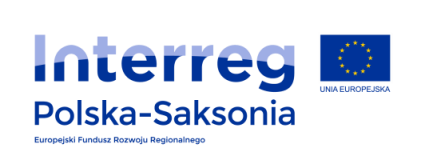 Część II. Formularz ofertyDotyczy postępowania o udzielenie zamówienia publicznego na zadanie pn: „Remont pomieszczeń ratusza w Lwówku Śląskim w celu stworzenia wystawy multimedialnej i małej sali prezentacyjnej”.Zamawiający:Gmina i Miasto Lwówek ŚląskiAl. Wojska Polskiego 25A59-600 Lwówek ŚląskiOferta złożona przez:Zarejestrowana nazwa Wykonawcy*) /Pełnomocnika podmiotów występujących wspólnie*): …………………………………………………………………………………………………………………………………………………………………………………………………………………………………………………………………………………………………………………………………………Zarejestrowany adres Wykonawcy*) /Pełnomocnika podmiotów występujących wspólnie*):ulica: ……………………………………………………………………………………………… nr: ……………………………………………………………kod: …………………………… miejscowość:  ………………………………………………………………………………………………………………województwo: …………………………………………………………… e-mail: …………………………………………………………………………tel.: ……………………………………………………………………… fax.: ……………………………………………………………………………………NIP: …………………………………………………………… REGON: …………………………………………………………………………………………Nr konta bankowego: …………………………………………………………………………………………………………………………………………Do kontaktów z Zamawiającym w czasie trwania postępowania o udzielenie zamówienia wyznaczamy: ………………………………………………………………………………………….…………………………………………………………………………………Zarejestrowana nazwa Partnera podmiotów występujących wspólnie*): …………………………………………………………………………………………………………………………………………………………………………………………………………………………………………………………………………………………………………………………………………Zarejestrowany adres Partnera podmiotów występujących wspólnieulica: ……………………………………………………………………………………………… nr: ……………………………………………………………kod: …………………………… miejscowość:  ………………………………………………………………………………………………………………województwo: …………………………………………………………… e-mail: …………………………………………………………………………tel.: ……………………………………………………………………… fax.: ……………………………………………………………………………………NIP: …………………………………………………………… REGON: …………………………………………………………………………………………3.3. itd.„Odkryj geologiczne skarby Górnych Łużyc i Dolnego Śląska!“Projekt  jest współfinansowany ze środków Europejskiego Funduszu Rozwoju Regionalnego w ramach Programu Interreg Polska – Saksonia 2014 – 2020.Oferujemy wykonanie zamówienia opisanego szczegółowo w „Części IV” (Przedmiot zamówienia) za cenę brutto: …………………………………… zł (słownie: ……………………………………………………………………………………) przy zastosowanej ………% stawce VAT. Oświadczamy, że przyjmujemy termin realizacji zamówienia: w terminie do ……………………………………………….Oświadczamy, że na wykonane i odebrane roboty budowlane udzielamy gwarancji wynoszącej: ……… miesięcy (minimum 36 miesięcy) od dnia odebrania przez Zamawiającego robót budowlanych i podpisania (bez uwag) protokołu odbioru robót. Oświadczamy, że przyjmujemy 30 dniowy termin płatności faktury, licząc od dnia jej otrzymania przez Zamawiającego.Oświadczamy, że:Roboty budowlane stanowiące przedmiot zamówienia wykonamy siłami własnymi*)Podwykonawcy (om) powierzony zostanie następujący zakres prac:………………………………………………………………………………………………………………………………………………………………………………………………………………………………………………………………………………………………………………………………Wartość lub procentowa część zamówienia, jaka zostanie powierzona podwykonawcy lub podwykonawcom ……………………………………………Nazwa podwykonawcy lub podwykonawców (o ile jest znana):………………………………………………………………………………………………………………………………………………………………………………………………………………………………………………………………………………………………………………………………a pozostałą część wykonamy siłami własnymi*)Oświadczamy, że: Zapoznaliśmy się ze specyfikacją istotnych warunków zamówienia i akceptujemy bez zastrzeżeń i ograniczeń oraz w całości jej warunki, w tym „Istotne postanowienia umowy” przedstawione w „Części III” specyfikacji istotnych warunków zamówienia.Uważamy się za związanych niniejszą ofertą na czas wskazany w specyfikacji istotnych warunków zamówienia.W przypadku uznania naszej oferty za najkorzystniejszą zobowiązujemy się do wniesienia przed podpisaniem umowy zabezpieczenia należytego wykonania umowy w wysokości 10% ceny ofertowej brutto. Zabezpieczenie wniesione zostanie w formie …………………………………………… .W przypadku uznania naszej oferty za najkorzystniejszą umowę zobowiązujemy się zawrzeć w miejscu
i terminie wskazanym przez Zamawiającego.Nasze przedsiębiorstwo należy do:Złożona oferta: Nie prowadzi do powstania u Zamawiającego obowiązku podatkowego zgodnie z przepisami o podatku od towarów i usług;Prowadzi do powstania u Zamawiającego obowiązku podatkowego zgodnie z przepisami o podatku od towarów i usług, jednocześnie wskazujemy nazwę (rodzaj) towaru lub usługi, których dostawa lub świadczenie będzie prowadzić do jego powstania oraz ich wartość bez podatkuW przypadku gdyby nasza firma została wybrana do realizacji zamówienia, zobowiązujemy się do dopełnienia formalności, o których mowa w pkt 20, Część I specyfikacji (Instrukcja dla Wykonawców), pod rygorem odstąpienia przez Zamawiającego od podpisania umowy z naszej winy.*) niepotrzebne skreślić. Uwaga  wypełniając tę część należy wskazać części zamówienia, których wykonanie będzie powierzone podwykonawcy i podać nazwy firm tych podwykonawców.**)mikro przedsiębiorstwo zatrudnia mniej niż 10 pracowników oraz jego roczny obrót nie przekracza 2 mln euro lub roczna suma bilansowa nie przekracza 2 mln euro, małe przedsiębiorstwo zatrudnia mniej niż 50 pracowników oraz jego roczny obrót nie przekracza 10 mln euro lub roczna suma bilansowa nie przekracza 10 mln euro, średnie przedsiębiorstwo zatrudnia mniej niż 250 pracowników oraz jego roczny obrót nie przekracza 50 mln euro lub roczna suma bilansowa nie przekracza 43 mln euro; niepotrzebne skreślićOferta zawiera następujące załączniki:……………………………………………………………………………………………………………………………………………………………………………………………………………………………………………………………………………………………………………………………………………………………………………………………………………………………………………………………………………………………………………………………………………………………………………………………………………………………………………………………………………………………………………………Oferta została złożona na ……… kolejno ponumerowanych stronach.Informacje zawarte na stronach od ……… do ………… stanowią tajemnicę przedsiębiorstwa w rozumieniu przepisów ustawy o zwalczaniu nieuczciwej konkurencji i jako takie nie mogą być udostępniane innym uczestnikom niniejszego postępowania.………………………………………………………			……………………………………………………Pieczątka firmy 						Podpisy (pieczątki) osób, upoważnionych do reprezentowania Wykonawcy……………………………………………………………(miejscowość, data)Część III. Istotne postanowienia umowyUMOWA Nr …………………Zawarta w dniu ...................... 2018 r. w Lwówku Śląskim, pomiędzy:	Gminą i Miastem Lwówek Śląski z siedzibą: Al. Wojska Polskiego 25A, 59-600 Lwówek Śląski, 
NIP: 616-10-03-030reprezentowaną przez:……………………………………………………………………………………………………………………………przy kontrasygnacie Julity Marchewki – Skarbnika Gminy i Miasta Lwówek Śląskizwaną w dalszej części umowy Zamawiającyma ..................................................................................... (nazwa i adres podmiotu gospodarczego)zwanym w dalszej części umowy Wykonawcą, reprezentowanym przez właściciela, upełnomocnionego (ych) przedstawiciela (i) - (niepotrzebne skreślić):1. .........................................................................................................2. .........................................................................................................w rezultacie dokonania wyboru oferty w przetargu nieograniczonym, została zawarta umowa o następującej treści:W wyniku przeprowadzonego postępowania o udzielenie zamówienia publicznego prowadzonego w trybie przetargu nieograniczonego na podstawie ustawy z dnia 29 stycznia 2004r. Prawo zamówień publicznych dokonano wyboru Wykonawcy zadania pn.: „Remont pomieszczeń ratusza w Lwówku Śląskim w celu stworzenia wystawy multimedialnej i małej sali prezentacyjnej” zawarto umowę o następującej treści:Rozdział I.  PRZEDMIOT UMOWY§ 1Przedmiotem niniejszej umowy jest remont trzech pomieszczeń budynku ratusza w Lwówku Śląskim tj.: „Małej Sali”, „Wagonu”, i „Toalety” w oparciu o dokumentację projektową, decyzję nr 1858/18 z dnia 17.09.2018r. oraz decyzję nr 2313/2018 z dnia 16.11.2018r. Dolnośląskiego Wojewódzkiego Konserwatora Zabytków we Wrocławiu., decyzję pozwolenia na budowę nr 279/2018 z dnia 27.09.2018 r.  Szczegółowy opis przedmiotu zamówienia zawiera:Część IV Specyfikacji Istotnych Warunków Zamówienia – Przedmiot zamówienia.Dokumentacja projektowa.Specyfikacje techniczne wykonania i odbioru robót.Odpowiedzi na pytania Wykonawców.§ 2Warunki umowy określone są w następujących dokumentach we wskazanej niżej kolejności obowiązywania:1. umowa o wykonanie robót budowlanych;2. dokumentacja projektowa oraz specyfikacje techniczne wykonania i odbioru robót wraz z decyzjami Dolnośląskiego Wojewódzkiego Konserwatora Zabytków we Wrocławiu oraz decyzją pozwolenia na budowę;3. specyfikacja istotnych warunków zamówienia;4. odpowiedzi na pytania Wykonawców;5.oferta Wykonawcy.„Odkryj geologiczne skarby Górnych Łużyc i Dolnego Śląska!“Projekt  jest współfinansowany ze środków Europejskiego Funduszu Rozwoju Regionalnego w ramach Programu Interreg Polska – Saksonia 2014 – 2020.§ 3Roboty będące przedmiotem niniejszej umowy Wykonawca zobowiązany jest wykonać przy użyciu sprzętu, urządzeń i materiałów o jakości odpowiadającej stosownym przepisom, normom, standardom i warunkom.Materiały i urządzenia niezbędne do zrealizowania przedmiotu umowy dostarcza Wykonawca.Zastosowane materiały, urządzenia winny spełniać wymogi prawa budowlanego, tj. posiadać odpowiednie certyfikaty na znak bezpieczeństwa, atesty i dopuszczenia do stosowania, winny być zgodne z wymogami technicznymi polskich norm przenoszących normy europejskie lub normy innych Państw członkowskich Europejskiego Obszaru Gospodarczego przenoszących te normy.W przypadku braku ww. norm uwzględnione będą kolejno: europejskie aprobaty techniczne, wspólne specyfikacje techniczne, normy międzynarodowe lub inne techniczne systemy odniesienia ustanowione przez europejskie organy normalizacyjne.W przypadku braku norm oraz aprobat, specyfikacji, norm i systemów, o których mowa w powyższych ustępach uwzględnione zostaną kolejno Polskie Normy, polskie aprobaty techniczne oraz polskie specyfikacje techniczne.Dokumenty wymienione w powyższych ustępach wraz z ich kopiami powinny być przekazane do kontroli i wykorzystania inspektorowi nadzoru inwestorskiego w dniu sprowadzenia materiałów na plac budowy i przed wbudowaniem. Wykonawca zobowiązany jest do przedstawienia inspektorowi nadzoru wyników badań, certyfikatów, kart technicznych, autoryzacji i atestów oraz deklaracji zgodności z Europejskimi Normami na materiały i urządzenia zastosowane przy realizacji przedmiotu umowy.Inspektor Nadzoru ma prawo w każdym momencie realizacji umowy, odrzucić każdą część robót, użyte materiały i zmontowane urządzenia, jeżeli nie będą one zgodne z powyższymi wymaganiami. Odrzucenie powinno nastąpić w formie pisemnej niezwłocznie po stwierdzeniu niezgodności.Rozdział II.  WYNAGRODZENIE4Strony ustalają, że wynagrodzenie Wykonawcy z tytułu realizacji niniejszej umowy będzie miało formę ryczałtu.Wynagrodzenie Wykonawcy za wykonanie przedmiotu umowy określonego w § 1, wyniesie …………………… zł brutto (słownie: ..…………………………………… …………………………), tj. netto ……………… zł + ……… % podatku VAT i płatne będzie przelewem na konto Wykonawcy.Wynagrodzenie Wykonawcy, określone w ust. 2 obejmuje wszystkie koszty związane z realizacją robót objętych dokumentacją projektową oraz specyfikacją techniczną wykonania i odbioru robót w tym ryzyko Wykonawcy z tytułu oszacowania wszelkich kosztów związanych z realizacją przedmiotu umowy, a także oddziaływania innych czynników mających lub mogących mieć wpływ na koszty.Niedoszacowanie, pominięcie oraz brak rozpoznania zakresu przedmiotu umowy nie może być podstawą do żądania zmiany wynagrodzenia ryczałtowego określonego w ust. 2.Wykonawca oświadcza, że jest podatnikiem podatku VAT, uprawnionym do wystawienia faktury VAT. Numer NIP Wykonawcy …………………… .W przypadku zmiany w okresie obowiązywania umowy stawki podatku VAT, wynagrodzenie brutto ulegnie zmianie stosownie do zmiany tej stawki, przy czym wynagrodzenie netto pozostaje bez zmian.Rozdział III.  TERMINY REALIZACJI UMOWY 5Termin rozpoczęcia realizacji przedmiotu umowy strony ustalają na dzień podpisania umowy.Termin zakończenia realizacji przedmiotu umowy strony ustalają najpóźniej w ciągu ……………. dni od dnia podpisania umowy tj. do dnia ………………....Za termin zakończenia realizacji przedmiotu umowy przyjęta zostaje data zgłoszenia przez Wykonawcę zakończenia robót, potwierdzona przez Inspektora nadzoru.Rozdział IV.  OBOWIĄZKI STRON 6Do obowiązków Zamawiającego należy:Terminowe przekazanie placu budowy, tj. do 7 dni od podpisania umowy z Wykonawcą.Uzyskanie stosownych decyzji administracyjnych, w przypadku, gdy zakres robót takich decyzji wymaga i przekazanie ich Wykonawcy.Uzyskanie dokumentacji projektowej dla robót, co do których konieczne będzie posiadanie takiej dokumentacji (dokumentacja zamienna, uzupełniająca).Sprawowanie nadzoru inwestorskiego w zakresie m.in.:dokonywania odbiorów robót zanikających i ulegających zakryciu, przed ich zakryciem;bieżącej kontroli wymaganej przepisami dokumentacji (atesty, protokołu z prób, badań i pomiarów, itp.)Opiniowanie projektów umów o roboty budowlane, które Wykonawca chce zawrzeć z podwykonawcami w terminie 7 dni od ich otrzymania oraz pisemne wyrażanie zgody na zawarcie umowy o podwykonawstwo o treści zgodnej z projektem umowy lub pisemne zgłaszanie zastrzeżeń do projektu umowy o podwykonawstwo lub sprzeciwu do przedłożonej umowy o podwykonawstwo, której przedmiotem są roboty budowlane w sytuacji, gdy:Przewiduje ona termin zapłaty wynagrodzenia dla podwykonawcy dłuższy niż 30 dni liczonych od dnia doręczenia Wykonawcy przez podwykonawcę faktury lub rachunku, potwierdzających wykonanie zleconej podwykonawcy roboty budowlanej.Terminowe uregulowanie należności Wykonawcy lub podwykonawcy.Dokonanie odbiorów wykonanych robót. 7Do podstawowych obowiązków Wykonawcy należy:Przejęcie placu budowy od Zamawiającego.Wykonywanie robót z należytą starannością, zgodnie z dokumentacją projektową i z zasadami wiedzy technicznej oraz zapewnienie kompetentnego kierownictwa, siły roboczej, materiałów, sprzętu i innych urządzeń oraz wszelkich przedmiotów niezbędnych do wykonania oraz usunięcia wad w takim zakresie, w jakim jest to wymienione w dokumentach umownych lub może być logicznie z nich wywnioskowane.Pełna odpowiedzialność za zapewnienie warunków bezpieczeństwa oraz za metody organizacyjno-techniczne stosowane na terenie robót.Odpowiedzialność za szkody i straty w robotach spowodowane przez niego przy usuwaniu wad w okresie gwarancji i rękojmi.Ponoszenie pełnej odpowiedzialności za wszelkie szkody powstałe w związku z wykonywaniem przedmiotu umowy, za szkody wyrządzone osobom trzecim jak również za szkody oraz następstwa nieszczęśliwych wypadków w związku z prowadzonymi robotami.Ponoszenie odpowiedzialności za dopuszczenie do wykonywania prac będących przedmiotem umowy osób nie posiadających wymaganych obowiązującymi przepisami uprawnień i ewentualne następstwa ich działalności.Pełnienie funkcji koordynacyjnych w stosunku do robót realizowanych przez podwykonawców.Informowanie Inspektora nadzoru o terminie zakończenia robót ulegających zakryciu oraz terminie odbioru robót zanikających; jeżeli Wykonawca nie poinformował o tych faktach Inspektora nadzoru zobowiązany jest na własny koszt odkryć roboty a następnie przywrócić roboty do stanu poprzedniego.Niezwłoczne informowanie Inspektora nadzoru o problemach technicznych lub okolicznościach, które mogą wpłynąć na jakość robót lub termin zakończenia robót.Utrzymywanie terenu robót w stanie wolnym od przeszkód komunikacyjnych oraz bieżące usuwanie zbędnych materiałów, śmieci i odpadów.       Prowadzenie robót w sposób nie stwarzający zagrożenia dla osób postronnych.Uporządkowanie terenu budowy po zakończeniu robót, zaplecza budowy, jak również terenów sąsiadujących zajętych lub użytkowanych przez Wykonawcę w tym dokonania na własny koszt renowacji zniszczonych lub uszkodzonych w wyniku prowadzonych prac obiektów, fragmentów terenu dróg, nawierzchni lub instalacji.Zapewnienie na własny koszt transportu odpadów do miejsc ich wykorzystania lub utylizacji, łącznie z kosztami utylizacji.Jako wytwarzającego odpady – przestrzeganie przepisów prawnych wynikających z Ustawy z dnia 27.04.2001 roku Prawo ochrony środowiska oraz Ustawy z dnia 14.01.2012 roku o odpadach.Dostarczanie niezbędnych dokumentów potwierdzających parametry techniczne oraz normy stosowanych materiałów w tym np. wyników oraz protokołów badań, sprawozdań i prób dotyczących realizowanego przedmiotu niniejszej umowy.Kompletowanie w trakcie realizacji robót wszelkiej dokumentacji zgodnie z przepisami Prawa budowlanego oraz przygotowanie do odbioru końcowego kompletu protokołów niezbędnych przy odbiorze.Wystawienie z dniem podpisania umowy karty gwarancyjnej, której wzór stanowi załącznik nr 4 do niniejszej umowy.Wykonywanie czynności, o których mowa w § 6 ust. 5 w stosunku do dalszych podwykonawców.Uczestniczenie w naradach koordynacyjnych, na każdorazowe żądanie Zamawiającego (co najmniej 1 raz na 3 tygodnie) – osobiście lub przez uprawomocnionego przedstawiciela.Sporządzanie do akceptacji pisemnych wniosków o akceptację wbudowywanych materiałów budowlanych.Składanie serwisu fotograficznego z postępu robót na płycie CD na koniec każdego tygodnia lub na adres e-mail………….…….§ 8Obowiązki Wykonawcy oraz podwykonawców w zakresie podwykonawstwa:W przypadku korzystania przy wykonywaniu części przedmiotu umowy z udziału podwykonawców, Wykonawca, podwykonawca lub dalszy podwykonawca zobowiązany jest na piśmie zawrzeć umowę o podwykonawstwo.Wykonawca, podwykonawca lub dalszy podwykonawca zamówienia na roboty budowlane zamierzający zawrzeć umowę o podwykonawstwo, której przedmiotem są roboty budowlane, jest obowiązany, w trakcie realizacji zamówienia publicznego na roboty budowlane, do przedłożenia Zamawiającemu projektu tej umowy, przy czym podwykonawca lub dalszy podwykonawca jest obowiązany dołączyć zgodę Wykonawcy na zawarcie umowy o podwykonawstwo o treści zgodnej z projektem umowy.Termin zapłaty wynagrodzenia podwykonawcy lub dalszemu podwykonawcy przewidziany w umowie o podwykonawstwo nie może być dłuższy niż 30 dni od dnia doręczenia wykonawcy, podwykonawcy lub dalszemu podwykonawcy faktury lub rachunku, potwierdzających wykonanie zleconej podwykonawcy lub dalszemu podwykonawcy dostawy, usługi lub roboty budowlanej.Wykonawca, podwykonawca lub dalszy podwykonawca zamówienia na roboty budowlane przedkłada Zamawiającemu poświadczoną za zgodność z oryginałem kopię zawartej umowy o podwykonawstwo, której przedmiotem są roboty budowlane, w terminie 7 dni od dnia jej zawarcia.Wykonawca, podwykonawca lub dalszy podwykonawca zamówienia na roboty budowlane przedkłada Zamawiającemu poświadczoną za zgodność z oryginałem kopię zawartej umowy o podwykonawstwo, której przedmiotem są dostawy lub usługi, w terminie 7 dni od dnia jej zawarcia, z wyłączeniem umów o podwykonawstwo o wartości mniejszej niż 15 000,00 zł.W przypadku, o którym mowa w ust. 5, jeżeli termin zapłaty wynagrodzenia jest dłuższy niż określony w ust.3, Zamawiający informuje o tym Wykonawcę i wzywa go do doprowadzenia do zmiany tej umowy pod rygorem wystąpienia o zapłatę kary umownej.Postanowienia ust. 1- 6 stosuje się odpowiednio do zmian umów o podwykonawstwo.Zlecenie wykonania części robót podwykonawcom nie zmienia zobowiązań Wykonawcy wobec Zamawiającego za wykonanie tej części robót. Wykonawca jest odpowiedzialny za działania, uchybienia i zaniedbania podwykonawców i jego pracowników w takim samym stopniu, jakby to były działania, uchybienia lub zaniedbania jego własnych pracowników.Rozdział V.  ROZLICZENIA 9Rozliczenie za wykonane prace odbywać się będzie w następujący sposób: fakturą końcową za wykonanie całości przedmiotu zamówienia wystawioną po podpisaniu protokołu odbioru końcowego na wartość odpowiadającą kwocie wynagrodzenia, o  którym mowa w § 4 ust. 2.Do faktur, Wykonawca zobowiązany jest dołączyć kopie faktur wystawionych przez oficjalnych Podwykonawców za odebrane elementy robót wraz z oświadczeniami oficjalnych Podwykonawców, co do tego czy płatności wynikające z wystawionych przez nich dla Wykonawcy faktur zostały uiszczone i w jakim zakresie.Podstawę wystawienia faktury przez Wykonawcę stanowią dokumenty określone w § 9 ust. 3 oraz przedłożenie kompletnego operatu kolaudacyjnego i podpisanie bez uwag protokołu odbioru końcowego przez Zamawiającego. Przez „operat kolaudacyjny” należy rozumieć zbiór wszystkich dokumentów umownych, z uwzględnieniem zmian zaistniałych w czasie realizacji robót, wyników przeprowadzonych badań, pomiarów i prób, zestawienie rodzajów i ilości wykonanych robót, stanowiących podstawę odbioru końcowego
w szczególności :zestawienie zabudowanych materiałów i urządzeń (wraz z certyfikatami, atestami) i wykonanych robót,w języku polskim dokumentację powykonawczą (techniczno-budowlana, eksploatacyjną, oraz atesty, instrukcje obsługi i dopuszczenia do eksploatacji zabudowanych materiałów i urządzeń).karty gwarancyjne zabudowanych urządzeń o ile wystąpią;dokumenty potwierdzające zgodne z obowiązującymi przepisami właściwe zagospodarowanie (utylizację/składowanie na wysypisku) powstających w trakcie realizacji robót odpadów: zdemontowanych materiałów, gruzu i innych odpadów z terenu budowy).Zapłatę za wykonane roboty Zamawiający zobowiązany jest przelać na konto bankowe Wykonawcy  Nr……………………………,  w terminie 30 dni od daty dostarczenia faktury. W przypadku nieterminowej zapłaty Wykonawcy przysługiwać będą odsetki ustawowe liczone za każdy dzień zwłoki – z zastrzeżeniem zapisów §11.Wykonawca może przenieść ewentualne wierzytelności wynikające z realizacji niniejszej umowy na osobę trzecią wyłącznie za pisemną zgodą Zamawiającego.Jeżeli sprawdzenie dokumentów niezbędnych do uruchomienia finansowania ulega opóźnieniu na skutek niemożności wyjaśnienia spraw wątpliwych w ustalonym terminie lub uzgodnienia spraw spornych pomiędzy stronami, bezsporna część należności powinna być zapłacona Wykonawcy w terminie określonym w ust. 5, a pozostałość po wyjaśnieniu i uzgodnieniu spraw wątpliwych i spornych.Podstawę wystawienia faktury końcowej stanowi protokół odbioru końcowego robót, sporządzony według wzoru stanowiącego załącznik nr 5 do niniejszej umowy i podpisany przez Zamawiającego.Wykonawca zobowiązany jest przekazać Zamawiającemu „operat kolaudacyjny”, tj. zbiór wszystkich dokumentów umownych, z uwzględnieniem zmian zaistniałych w czasie realizacji robót, wyników przeprowadzonych badań, pomiarów i prób, zestawienie rodzajów i ilości wykonanych robót, stanowiących podstawę odbioru końcowego.Za dzień zapłaty przyjmuje się dzień obciążenia rachunku Zamawiającego.§ 10Wykonawca oświadcza, że jest podatnikiem podatku VAT i jest upoważniony do wystawiania faktur VAT.Zamawiający wyraża zgodę, aby Wykonawca wystawiał fakturę bez jego podpisu.W przypadku zmiany w okresie obowiązywania umowy stawki podatku VAT, wynagrodzenie brutto ulegnie zmianie stosownie do zmiany tej stawki, przy czym wynagrodzenie netto pozostaje bez zmian.W przypadku zaistnienia sytuacji określonej w ust. 3, zmiana ceny obowiązywać będzie od dnia wejścia w życie odpowiednich przepisów w tym zakresie.§ 11Zamawiający dokonuje bezpośredniej zapłaty wymagalnego wynagrodzenia przysługującego podwykonawcy lub dalszemu podwykonawcy, który zawarł zaakceptowaną przez Zamawiającego umowę o podwykonawstwo, której przedmiotem są roboty budowlane, lub który zawarł przedłożoną Zamawiającemu umowę o podwykonawstwo, której przedmiotem są dostawy lub usługi, w przypadku uchylenia się od obowiązku zapłaty odpowiednio przez Wykonawcę, podwykonawcę lub dalszego podwykonawcę.Wynagrodzenie, o którym mowa w ust. 1, dotyczy wyłącznie należności powstałych po zaakceptowaniu przez Zamawiającego umowy o podwykonawstwo, której przedmiotem są roboty budowlane, lub po przedłożeniu Zamawiającemu poświadczonej za zgodność z oryginałem kopii umowy o podwykonawstwo, której przedmiotem są dostawy lub usługi.Bezpośrednia zapłata obejmuje wyłącznie należne wynagrodzenie, bez odsetek, należnych podwykonawcy lub dalszemu podwykonawcy.Przed dokonaniem bezpośredniej zapłaty Zamawiający jest obowiązany umożliwić Wykonawcy zgłoszenie pisemnych uwag dotyczących zasadności bezpośredniej zapłaty wynagrodzenia podwykonawcy lub dalszemu podwykonawcy, o których mowa w ust. 1. Zamawiający informuje o terminie zgłaszania uwag, nie krótszym niż 5 dni od dnia doręczenia tej informacji.W przypadku zgłoszenia uwag, o których mowa w ust. 4, w terminie wskazanym przez Zamawiającego, Zamawiający może:nie dokonać bezpośredniej zapłaty wynagrodzenia podwykonawcy lub dalszemu podwykonawcy, jeżeli Wykonawca wykaże niezasadność takiej zapłaty albozłożyć do depozytu sądowego kwotę potrzebną na pokrycie wynagrodzenia podwykonawcy lub dalszego podwykonawcy w przypadku istnienia zasadniczej wątpliwości Zamawiającego co do wysokości należnej zapłaty lub podmiotu, któremu płatność się należy, albodokonać bezpośredniej zapłaty wynagrodzenia podwykonawcy lub dalszemu podwykonawcy, jeżeli podwykonawca lub dalszy podwykonawca wykaże zasadność takiej zapłaty.W przypadku dokonania bezpośredniej zapłaty podwykonawcy lub dalszemu podwykonawcy, o których mowa w ust. 1, Zamawiający potrąca kwotę wypłaconego wynagrodzenia z wynagrodzenia należnego wykonawcy.Postanowienia § 6 ust.6, § 8 i § 11 nie naruszają praw i obowiązków Zamawiającego, Wykonawcy, podwykonawcy i dalszego podwykonawcy wynikających z przepisów art. 6471 ustawy z dnia 23 kwietnia 1964 r. – Kodeks cywilny.Rozdział VI.  ODBIÓR ROBÓT 12Odbioru robót zanikających i ulegających zakryciu, dokonuje Inspektor nadzoru w obecności Wykonawcy, w terminie 3 dni od daty pisemnego zawiadomienia, dokonanego przez Wykonawcę do Inspektora nadzoru. Czynności te dokonuje się wpisem w dzienniku budowy i protokołem odbioru robót zanikowych i ulegających zakryciu. Odbiór polega na końcowej ocenie ilości i jakości wykonanych robót, które w dalszym procesie realizacji robót ulegają zakryciu lub zanikają.Przedmiotem odbioru końcowego jest wykonany w całości przedmiot umowy określony w Rozdziale I.Po zrealizowaniu przedmiotu umowy Wykonawca przekazuje Inspektorowi nadzoru rozliczenie końcowe przedmiotu umowy. Podstawę sporządzenia rozliczenia końcowego stanowi operat kolaudacyjny. Inspektor nadzoru zobowiązany jest sprawdzić rozliczenie końcowe w ciągu 7 dni od daty dostarczenia przez Wykonawcę. Sprawdzone i zatwierdzone przez Inspektora nadzoru rozliczenie jest niezbędnym warunkiem podpisania przez niego protokołu odbioru końcowego.Przez „operat kolaudacyjny” należy rozumieć zbiór wszystkich dokumentów umownych, z uwzględnieniem zmian zaistniałych w czasie realizacji robót, wyników przeprowadzonych badań, pomiarów i prób, atesty, certyfikaty, metki, oświadczenie Wykonawcy o zgodności wykonania robót z dokumentacją projektową, obowiązującymi przepisami i normami, kompletną dokumentację powykonawczą itd. stanowiących podstawę odbioru końcowego. Brak w/w dokumentów skutkować może odmową dokonania odbioru przedmiotu umowy.Wykonawca po uzyskaniu akceptacji Inspektora nadzoru zobowiązany jest zawiadomić pisemnie Zamawiającego z 5 – dniowym wyprzedzeniem o fakcie gotowości do odbioru. Wszelkie skutki niedochowania powyższego terminu obciążają Wykonawcę.Zamawiający po stwierdzeniu zakończenia robót i sprawdzeniu kompletności przedłożonych dokumentów potwierdza gotowość Wykonawcy do odbioru i wyznacza termin odbioru końcowego. Odbiór końcowy powinien odbyć się nie później niż w ciągu 10 dni licząc od daty otrzymania powiadomienia, o którym mowa w ust. 3.Odbiór końcowy będzie dokonywany wg protokołu, którego wzór stanowi załącznik nr 5 do niniejszej umowy. 13Jeżeli w toku czynności odbioru zostaną stwierdzone wady, to Zamawiającemu przysługują następujące uprawnienia: 1) jeżeli wady nadają się do usunięcia, to Wykonawca usunie je w terminie uzgodnionym z Zamawiającym;2) jeżeli wady nie nadają się do usunięcia, to: a) jeżeli umożliwiają one użytkowania przedmiotu odbioru zgodnie z przeznaczeniem, Zamawiający może obniżyć odpowiednio wynagrodzenie, b) jeżeli wady uniemożliwiają użytkowanie zgodnie z przeznaczeniem, Zamawiający może odstąpić od umowy lub żądać wykonania przedmiotu odbioru po raz drugi. 14Strony postanawiają, że z czynności odbioru końcowego będzie spisany protokół zawierający wszelkie ustalenia dokonane w toku odbioru, w szczególności te, o których mowa w § 13. Wykonawca po usunięciu wad, o których mowa w § 13 pkt 1 postępuje według procedury opisanej w § 12 ust. 2.Rozdział VII.  GWARANCJA I RĘKOJMIA 15Wykonawca ponosi odpowiedzialność z tytułu gwarancji za wady fizyczne zmniejszające wartość użytkową i techniczną wykonanych robót.Na wykonane roboty Wykonawca udzieli …….… miesięcznej gwarancji.Okres gwarancji liczony jest od daty podpisania protokołu odbioru końcowego.W okresie gwarancyjnym Wykonawca jest zobowiązany do nieodpłatnego usuwania wad ujawnionych po odbiorze końcowym robót w ciągu 5 dni od ich zgłoszenia, chyba że z Zamawiającym zostanie pisemnie uzgodniony inny termin.Warunki gwarancji wynikają z przedłożonej Zamawiającemu przez Wykonawcę karty gwarancyjnej (wg wzoru stanowiącego załącznik nr 4 do niniejszej umowy), która obejmuje cały zakres wykonanych w trakcie obowiązywania niniejszej umowy robót.Strony ustalają, że w okresie gwarancji zostaną przeprowadzone trzy przeglądy gwarancyjne na wezwanie Zamawiającego. 16Wykonawca jest odpowiedzialny względem Zamawiającego, jeżeli wykonany przedmiot umowy ma wady zmniejszające jego wartość lub użyteczność ze względu na cel oznaczony w umowie albo wynikający z okoliczności lub przeznaczenia rzeczy (rękojmia za wady fizyczne). Uprawnienia z tytułu rękojmi za wady, o których mowa w ust. 1, wygasają po upływie okresu gwarancji.Rozdział VIII.  SIŁA WYŻSZA§ 17Strony niniejszej umowy będą zwolnione ze swoich odpowiedzialności za wypełnienie swoich zobowiązań zawartych w umowie z powodu siły wyższej, jeżeli okoliczności zaistnienia siły wyższej będą miały miejsce.Okoliczności siły wyższej są to takie, które są nieprzewidywalne lub są nieuchronnymi zdarzeniami o nadzwyczajnym charakterze i które są poza kontrolą stron, takie jak pożar, powódź, katastrofy narodowe, wojna, zamieszki państwowe lub embarga.Strona może powołać się na zaistnienie siły wyższej tylko wtedy, gdy poinformuje o tym pisemnie drugą stronę w terminie 10 dni od rozpoczęcia zaistnienia tejże lub od momentu powstania obaw, że mogą zaistnieć okoliczności siły wyższej.Okoliczności zaistnienia siły wyższej muszą zostać udowodnione przez stronę, która z faktu tego wywodzi skutki prawne.Rozdział IX.  KARY UMOWNE 18Strony postanawiają, że obowiązującą formą odszkodowania z tytułu niewykonania lub nienależytego wykonania umowy są kary umowne.Zamawiający zapłaci Wykonawcy kary umowne:    a) za zwłokę w przekazaniu „placu budowy” albo za uniemożliwienie rozpoczęcia lub spowodowanie przerwy w wykonaniu robót, z przyczyn leżących po stronie Zamawiającego - w wysokości 0,2% wynagrodzenia brutto określonego w  4 ust. 2 za każdy dzień zwłoki lub przerwy,    b) za zwłokę w przeprowadzeniu odbioru robót z winy Zamawiającego lub nieuzasadnioną odmowę podpisania przez niego protokołu odbioru końcowego - w wysokości 0,2% wynagrodzenia brutto określonego w  4 ust. 2 za każdy dzień zwłoki, c) za odstąpienie Wykonawcy od umowy z przyczyn zależnych od Zamawiającego – w wysokości 10 % wynagrodzenia brutto określonego w § 4 ust. 2.Wykonawca zapłaci Zamawiającemu kary umowne:    a) za zwłokę w wykonaniu robót - w wysokości 0,2% wynagrodzenia brutto określonego w 4 ust. 2 za każdy dzień zwłoki w stosunku do umownego terminu wykonania robót,    b) za zwłokę w usunięciu wad stwierdzonych przy odbiorze lub w okresie gwarancji i rękojmi - w wysokości:1) 0,2% wynagrodzenia brutto określonego w  4 ust. 2 za każdy dzień zwłoki, w przypadku gdy usunięcie nastąpiło do 30 dni liczonych od dnia wyznaczonego na usunięcie wad, 2) 2% wynagrodzenia brutto określonego w § 4 ust. 2 w przypadku gdy usunięcie nastąpiło po upływie 30 dni liczonych od dnia wyznaczonego na usunięcie wad;   c) za odstąpienie od umowy z przyczyn zależnych od Wykonawcy – w wysokości 10% wynagrodzenia brutto określonego w § 4 ust. 2;   d) z tytułu braku zapłaty lub nieterminowej zapłaty wynagrodzenia należnego podwykonawcom lub dalszym podwykonawcom – w wysokości 2% wynagrodzenia brutto określonego w § 4 ust. 2 umowy za każde stwierdzenie takiego faktu;   e) z tytułu nieprzedłożenia do zaakceptowania projektu umowy o podwykonawstwo, której przedmiotem są roboty budowlane lub projektu jej zmiany – w wysokości 2% wynagrodzenia brutto określonego w § 4 ust. 2 umowy;   f) z tytułu nieprzedłożenia poświadczonej za zgodność z oryginałem kopii umowy o podwykonawstwo lub jej zmiany – w wysokości 0,1% wynagrodzenia brutto określonego w § 4 ust. 2 umowy za każdy dzień zwłoki w stosunku do terminu wynikającego z postanowień § 8 ust. 4 - 5 lub 7 umowy;   g) braku zmiany umowy o podwykonawstwo w zakresie terminu zapłaty – w wysokości 2% wynagrodzenia brutto określonego w § 4 ust. 2 umowy;   h) za niedopełnienie wymogu zatrudnienia pracowników wykonujących czynności określone w § 23 ust. 1 na podstawie umowy o pracę w rozumieniu przepisów Kodeksu Pracy – w wysokości kwoty minimalnego wynagrodzenia za pracę ustalonego na podstawie przepisów o minimalnym wynagrodzeniu za pracę (obowiązujących w chwili stwierdzenia przez Zamawiającego niedopełnienia przez Wykonawcę wymogu zatrudniania pracowników na podstawie umowy o pracę w rozumieniu przepisów Kodeksu Pracy) oraz liczby miesięcy w okresie realizacji umowy, w których nie dopełniono przedmiotowego wymogu – za każdą osobę poniżej liczby wymaganych pracowników na podstawie umowy o pracę wskazanej przez Zamawiającego w Specyfikacji Istotnych Warunków Zamówienia.i)   za opóźnienie w złożeniu informacji o której mowa w § 7 ust. 1 pkt 1.21. – 500,00 zł za każdy stwierdzony przypadek.Wysokość wszystkich kar umownych należnych Zamawiającemu nie może przekroczyć 30% wynagrodzenia brutto, o którym mowa w  4 ust. 2; gdy suma wszystkich kar umownych przekroczy 30% Zamawiający zastrzega sobie prawo do odstąpienia od umowy bez jakichkolwiek zobowiązań w stosunku do Wykonawcy.Kara umowna powinna być zapłacona przez stronę, która naruszyła warunki niniejszej umowy w terminie 14 dni od daty wystąpienia z żądaniem zapłaty. Strony ustalają, że Zamawiający może w razie zwłoki w zapłacie kary potrącić należną mu kwotę z dowolnej należności Wykonawcy.Jeżeli kara nie pokrywa poniesionej szkody, Strony mogą dochodzić odszkodowania uzupełniającego na warunkach ogólnych określonych w Kodeksie Cywilnym. Rozdział X.  ZABEZPIECZENIE NALEŻYTEGO WYKONANIA UMOWY§ 19Wykonawca wniósł zabezpieczenie należytego wykonania umowy w wysokości 10 % ceny ofertowej brutto, co stanowi kwotę ………………………… zł (słownie: ………………………złotych).Zabezpieczenie należytego wykonania umowy zostało wniesione w formie ……………………………………………… .Zabezpieczenie należytego wykonania umowy ma na celu zabezpieczenie i ewentualne zaspokojenie roszczeń Zamawiającego z tytułu niewykonania lub nienależytego wykonania umowy przez Wykonawcę, w tym usunięcia wad, w szczególności roszczeń Zamawiającego wobec Wykonawcy o zapłatę kar umownych.Strony postanawiają, że 30 % wniesionego zabezpieczenia należytego wykonania umowy jest przeznaczone na zabezpieczenie roszczeń z tytułu rękojmi, zaś 70 % przeznacza się, na gwarancję zgodnego z umową wykonania robót.Zamawiający zobowiązuje się umieścić zabezpieczenie wniesione w formie pieniężnej na rachunku bankowym.Część zabezpieczenia, wynoszącą 70 % wartości określonej w ust. 1, Zamawiający zwróci Wykonawcy w ciągu 30 dni od dnia wykonania zamówienia i uznania go przez Zamawiającego za należycie wykonane.Pozostałą część zabezpieczenia Zamawiający zwróci Wykonawcy w ciągu 15 dni od daty wygaśnięcia uprawnień z tytułu rękojmi.W trakcie realizacji umowy Wykonawca może dokonać zmiany formy zabezpieczenia należytego wykonania umowy na jedną lub kilka form, o których mowa w przepisach ustawy Prawo zamówień publicznych, pod warunkiem, że zmiana formy zabezpieczenia zostanie dokonana z zachowaniem ciągłości zabezpieczenia i bez zmniejszenia jego wysokości.Zabezpieczenie należytego wykonania umowy pozostaje w dyspozycji Zamawiającego i zachowuje swoją ważność na czas określony w Umowie.Jeżeli nie zajdzie powód do realizacji zabezpieczenia w całości lub w części, podlega ono zwrotowi Wykonawcy odpowiednio w całości lub części w terminach, o których mowa w ust. 6 i 7. Zabezpieczenie należytego wykonania umowy wniesione w pieniądzu zostanie zwrócone wraz z odsetkami wynikającymi z umowy rachunku bankowego Zamawiającego, na którym było ono przechowywane, pomniejszone o koszty prowadzenia rachunku oraz prowizji bankowej za przelew pieniędzy na rachunek Wykonawcy.Zamawiający może dochodzić zaspokojenia z zabezpieczenia należytego wykonania umowy, jeżeli jakakolwiek kwota należna Zamawiającemu od Wykonawcy w związku z niewykonaniem lub nienależytym wykonaniem umowy nie została zapłacona w terminie 14 dni od dnia otrzymania przez Wykonawcę pisemnego wezwania do zapłaty.Jeżeli okres ważności zabezpieczenia należytego wykonania umowy jest krótszy niż wymagany okres jego ważności, Wykonawca jest zobowiązany ustanowić nowe zabezpieczenia należytego wykonania umowy nie później niż na 10 dni przed wygaśnięciem ważności dotychczasowego zabezpieczenia.Jeżeli Wykonawca w terminie określonym w ust. 12 nie przedłoży Zamawiającemu nowego zabezpieczenia należytego wykonania umowy, Zamawiający będzie uprawniony do zrealizowania dotychczasowego zabezpieczenia w trybie wypłaty całej kwoty, na jaką w dacie wystąpienia z roszczeniem opiewać będzie dotychczasowe zabezpieczenie.Zamawiający zwróci Wykonawcy środki pieniężne otrzymane z tytułu realizacji zabezpieczenia należytego wykonania umowy po przedstawieniu przez Wykonawcę nowego zabezpieczenia albo w terminie zwrotu danej części zabezpieczenia.Rozdział XI.  ODSTĄPIENIE OD UMOWY20Stronom przysługuje prawo odstąpienia od umowy w ciągu 30 dni od wystąpienia następujących sytuacji:Zamawiającemu przysługuje prawo do odstąpienia od umowy, jeżeli:Wykonawca przerwał realizację robót bez uzasadnienia przyczyn i przerwa ta trwa dłużej niż 7 dni roboczych lub w okresie 7 dni nie stwierdzono postępu robót.Wykonawca realizuje roboty przewidziane niniejszą umową w sposób niezgodny z niniejszą umową, dokumentacją projektową, specyfikacjami technicznymi lub wskazaniami Zamawiającego.Zostanie ogłoszona upadłość lub rozwiązanie firmy Wykonawcy.Zostanie wydany przez komornika nakaz zajęcia składników majątku Wykonawcy.Wystąpiła konieczność co najmniej trzykrotnego dokonywania bezpośredniej zapłaty podwykonawcy lub dalszemu podwykonawcy lub konieczność dokonania bezpośrednich zapłat na sumę większą niż 5% wynagrodzenia brutto, określonego w § 4 ust. 2 umowy. 21Odstąpienie od umowy powinno nastąpić w formie pisemnej pod rygorem nieważności takiego oświadczenia i powinno zawierać uzasadnienie.W przypadku odstąpienia od umowy Wykonawcę oraz Zamawiającego obciążają następujące obowiązki:Wykonawca zabezpieczy przerwane roboty w zakresie obustronnie uzgodnionym na koszt tej strony, z której to winy nastąpiło odstąpienie od umowy.Wykonawca zgłosi do dokonania przez Zamawiającego odbioru robót przerwanych, jeżeli odstąpienie od umowy nastąpiło z przyczyn, za które Wykonawca nie odpowiada.W terminie 10 dni od daty zgłoszenia, o którym mowa w pkt 2.2., Wykonawca przy udziale Zamawiającego sporządzi szczegółowy protokół inwentaryzacji robót w toku wraz z zestawieniem wartości wykonanych robót według stanu na dzień odstąpienia; protokół inwentaryzacji robót w toku stanowić będzie podstawę do wystawienia faktury VAT przez Wykonawcę.Zamawiający w razie odstąpienia od umowy z przyczyn, za które Wykonawca nie odpowiada, obowiązany jest do dokonania odbioru robót przerwanych oraz przejęcia od Wykonawcy placu budowy w terminie 30 dni od daty odstąpienia oraz do zapłaty wynagrodzenia za roboty, które zostały wykonane do dnia odstąpienia.Jeżeli Wykonawca będzie wykonywał przedmiot umowy wadliwie, albo sprzecznie z umową Zamawiający może wezwać go do zmiany sposobu wykonywania umowy i wyznaczyć mu w tym celu odpowiedni termin; po bezskutecznym upływie wyznaczonego terminu Zamawiający może od umowy odstąpić, powierzyć poprawienie lub dalsze wykonanie przedmiotu umowy innemu podmiotowi na koszt Wykonawcy.Rozdział XII. POSTANOWIENIA SZCZEGÓŁOWE 22Nadzór nad realizacją przedmiotu umowy w imieniu Zamawiającego sprawować będzie:……………………………………………………………………………………Wykonawca wyznacza do kierowania budowy:……………………………………………………………… § 23Zamawiający wymaga zatrudnienia przez Wykonawcę lub Podwykonawcę na podstawie umowy o pracę w rozumieniu przepisów ustawy z dnia 26 czerwca 1974 r. Kodeks pracy (dz. U. z 2016r, poz. 1666 ze zmianami) osób wykonujących następujące czynności:Roboty budowlane - remontoweRoboty budowlane wykończeniowe, pozostałeRoboty rozbiórkoweRoboty instalacyjne wodno-kanalizacyjne i sanitarne.Roboty instalacyjne elektryczne.W trakcie realizacji umowy Zamawiający zastrzega sobie prawo do dokonywania czynności kontrolnych wobec Wykonawcy odnośnie spełniania przez Wykonawcę lub Podwykonawcę wymogu zatrudnienia na podstawie umowy o pracę osób wykonujących czynności wskazane w ust. 1. Zamawiający uprawniony jest w szczególności do:Żądania oświadczeń i dokumentów w zakresie potwierdzenia spełniania wymogów zatrudniania pracowników na podstawie umowy o pracę i dokonywania ich oceny,Żądania wyjaśnień w przypadku wątpliwości w zakresie potwierdzenia wymogów zatrudniania pracowników na podstawie umowy o pracę,Przeprowadzania kontroli na miejscu wykonywania świadczenia.W trakcie realizacji umowy Wykonawca, na każde wezwanie Zamawiającego i terminie w tym wezwaniu określonym, przedłoży według wyboru Zamawiającego wskazane poniżej dowody w celu potwierdzenia spełnienia wymogu zatrudnienia na podstawie umowy o pracę osób wykonujących czynności określone w ust. 1:Oświadczenie Wykonawcy lub Podwykonawcy zawierające wykaz osób zatrudnionych na podstawie umowę o pracę. Oświadczenie to powinno zawierać również: dokładne określenie podmiotu składającego oświadczenie, datę złożenia oświadczenia, wskazanie rodzaju umowy o pracę i wymiaru etatu oraz podpis osoby upoważnionej do złożenia oświadczenia w imieniu Wykonawcy lub Podwykonawcy. Wraz z oświadczeniem Wykonawca zobowiązany będzie przedłożyć do wglądu kopie umów o pracę zawartych przez Wykonawcę lub Podwykonawcę z pracownikami wykonującymi czynności określone w ust. 1. Kopia umowy o pracę winna zawierać następujące informacje: rodzaj umowy, datę zawarcia umowy i czas jej obowiązywania, oznaczenie stron umowy, rodzaj umówionej pracy, miejsce wykonywania pracy oraz wymiar czasu pracy. Wykonawca zobowiązany jest do uzyskania od pracowników zgody na przetwarzanie danych osobowych zgodnie z przepisami o ochronie danych osobowych. W przypadku braku zgody informacje wrażliwe, podlegające ochronie na podstawie ustawy o ochronie danych osobowych należy zanonimizować.Zaświadczenie właściwego oddziału ZUS, potwierdzające opłacenie przez Wykonawcę lub Podwykonawcę składek na ubezpieczenie społeczne i zdrowotne z tytułu zatrudnienia na podstawie umów o pracę za ostatni okres rozliczeniowy.Poświadczoną za zgodność z oryginałem odpowiednio przez Wykonawcę lub Podwykonawcę kopie dowodu potwierdzającego zgłoszenie pracownika przez pracodawcę do ubezpieczeń, zanonimizowaną w sposób zapewniający ochronę danych osobowych pracowników, zgodnie z przepisami ustawy o ochronie danych osobowych.Nieprzedłożenie przez Wykonawcę dokumentów określonych w ust. 4 Zamawiający będzie traktował jako niewypełnienie obowiązku zatrudnienia pracowników na podstawie umowy o pracę i będzie podstawą do naliczania kar umownych w wysokości określonej w § 18 ust. 2 lit. h).Rozdział XIII.  WARUNKI OGÓLNE 24Zmiana postanowień zawartej umowy może nastąpić za zgodą stron wyrażoną na piśmie pod rygorem nieważności takiej zmiany. 25Spory mogące wyniknąć w związku z wykonywaniem przedmiotu umowy strony zobowiązują się przede wszystkim załatwić polubownie, a nie dające się usunąć wątpliwości poddają pod rozstrzygnięcie właściwego dla Zamawiającego sądu powszechnego.W sprawach nieuregulowanych niniejszą umową stosuje się odpowiednie przepisy Ustawy z dnia 29 stycznia 2004 roku Prawo zamówień publicznych oraz odpowiednie przepisy Kodeksu Cywilnego.§ 26Umowę niniejszą sporządzono w trzech jednobrzmiących egzemplarzach, z czego dwa otrzymuje Zamawiający, 
a jeden Wykonawca.Integralną część umowy stanowią załączniki:Oferta WykonawcyDokumentacja projektowa wraz z decyzją nr 1858/18 z dnia 17.09.2018r i decyzją nr 2313/2018 z dnia 16.11.2018r. Dolnośląskiego Wojewódzkiego Konserwatora Zabytków we Wrocławiu., oraz decyzją pozwolenia na budowę nr 279/2018 z dnia 27.09.2018 r.  Specyfikacje techniczne wykonania i odbioru robótWzór karty gwarancyjnejProtokół odbioru końcowego robótWniosek materiałowySpecyfikacja Istotnych Warunków ZamówieniaWYKONAWCA	:						ZAMAWIAJĄCY:Załącznik nr 4 do umowyKARTA GWARANCYJNA (GWARANCJA JAKOŚCI)wykonanych robót budowlanychdotyczy: zgodnie z zapisami umowy nr …………………  z dnia ……………….     * - odpowiednio do rozstrzygnięcia przetargowegoGwarantem jest:będący Wykonawcą umowy nr …………../2018.Uprawnionym z tytułu Gwarancji jest:Gmina i Miasto Lwówek Śląskiz siedzibą przy Al. Wojska Polskiego 25A59-600 Lwówek ŚląskiNIP 616-10-03-030, REGON: 230821670zwana dalej Zamawiającym.Niniejsza Karta Gwarancyjna dotyczy robót budowlanych wykonanych na(w) obiektach Zamawiającego zlokalizowanych w zgodnie z postanowieniami umowy nr -…………...Karta Gwarancyjna obejmuje wymagania w zakresie odpowiedzialności za wady. Ilekroć w niniejszej Karcie Gwarancyjnej jest mowa o wadzie, należy przez to rozumieć wadę fizyczną, o której mowa w art. 556 § 1 k.c. Gwarant ponosi odpowiedzialność z tytułu gwarancji jakości za wady fizyczne zmniejszające wartość estetyczną, użytkową i techniczną wykonanych robót.Zakres zrealizowanych robót budowlanych objętych niniejszą gwarancją określać będą dokumenty rozliczeniowe, o których mowa w § 12 umowy nr …………... Zgodnie z zapisami umowy nr …………., Gwarant udziela gwarancji na wykonane roboty budowlane wynoszącej ……. miesięcy. Rozpoczęcie biegu terminu gwarancji następuje od momentu podpisania protokołu odbioru końcowego przedmiotu umowy.W okresie gwarancyjnym Gwarant jest obowiązany do nieodpłatnego usuwania wad ujawnionych po odbiorze robót w ciągu 5 dni od ich zgłoszenia, chyba że z Zamawiającym zostanie pisemnie uzgodniony inny termin. W przypadku gdy wada obejmuje awarie powodujące zakłócenia w prawidłowym funkcjonowaniu przedmiotu Gwarancji w takim stopniu, że niemożliwe jest nieprzerwane funkcjonowanie obiektu lub jego części, Gwarant zobowiązany jest przystąpić do usuwania tej awarii w ciągu 12 godzin od przyjęcia zgłoszenia.Zgłoszenie wad w okresie gwarancji będzie odbywało się drogą telefoniczną, faksową lub mailową na następujące numery/adresy: tel. ………………………, fax ………………………,  e-mail …………………. Poprzez powiadomienie Gwaranta rozumie się powiadomienie co najmniej jednej z niżej wymienionych osób (w przypadku odbioru faksem wymagane jest pozytywne potwierdzenie transmisji, w przypadku powiadomienia e-mailem wymagane jest uzyskanie potwierdzenia otrzymania wiadomości):Każdorazowe usunięcie wad winno być stwierdzone protokołem.W przypadku nie usunięcia przez Gwaranta zgłoszonej wady w wyznaczonym terminie, Zamawiającemu przysługiwać będzie prawo zlecenia usunięcia zaistniałej wady osobie trzeciej na koszt i ryzyko Gwaranta, jak również do naliczenia kary umownej z tytułu opóźnienia w usunięciu wad, o której mowa w § 18 ust.2 b) umowy Nr …………...Jeżeli w wykonaniu obowiązków z tytułu gwarancji Gwarant dokonał istotnych napraw, termin gwarancji biegnie na nowo od chwili naprawy lub dostarczenia rzeczy wolnej od wad.Termin gwarancji ulega przedłużeniu o czas, w ciągu którego Zamawiający wskutek wady nie mógł z przedmiotu umowy w sposób pełny korzystać.Zamawiający może dochodzić roszczeń wynikających z gwarancji także po upływie terminu gwarancyjnego, jeżeli reklamował wadę przed upływem tego terminu. Wszelkie koszty związane z realizacją obowiązków gwarancyjnych pokrywa w całości Gwarant. Nie podlegają gwarancji wady powstałe na skutek:- siły wyższej,- szkód wynikłych z winy Zamawiającego, a szczególnie użytkowania obiektu/-ów w sposób niezgodny z instrukcją lub zasadami eksploatacji i użytkowania,- szkód wynikłych ze zwłoki w zgłoszeniu wady Gwarantowi.Postanowienia końcoweW sprawach nieuregulowanych niniejszą Kartą Gwarancyjną zastosowanie mają odpowiednie przepisy prawa polskiego, w szczególności kodeksu cywilnego.Niniejsza Karta Gwarancyjna jest integralną częścią umowy nr …………….Wszelkie zmiany niniejszej Karty Gwarancyjnej wymagają formy pisemnej pod rygorem nieważności.								Załącznik nr 5 do umowy_________________________________pieczątka nagłówkowa ZamawiającegoProtokół odbioru końcowegoDla zadania: ……………………………………………………………………………………………………………………………………………spisany dnia ………………………………r. w Lwówku ŚląskimCZĘŚĆ IZamawiający: Gmina i Miasto Lwówek Śląski reprezentowana przez Komisję Odbiorową powołaną pismem Burmistrza Gminy i Miasta Lwówek Śląski z dnia ……………………r. Nr ……………………… do odbioru robót budowlanych na podstawie umowy o roboty budowlane Nr …………………… z dnia ……………… r. w składzie:…………………………………………………………………………………………………………………………………………………………………………………………………………Wykonawca…………………………………………………………………………………………………………………………,reprezentowany przez:……………………………………………………………………………………………………Kierownik Budowy ……………………………………………………………………………………………Nadzór Inwestorski……………………………………………………………………………………………………………………………………………działający na podstawie umowy nr ………………………………… z dnia …………………………… r. oraz działający na jego zlecenie inspektorzy nadzoru:……………………………………………………………………………………………………………………………………………………CZĘŚĆ IINadzór Inwestorski oświadcza, że:Wykonawca zgłosił wpisem do …………………………… gotowość do odbioru w dniu ………………… r.Wykonawca w dniu ………………… r. przedłożył Nadzorowi Inwestorskiemu OPERAT KOLAUDACYJNY spełniający wymagania umowy o roboty budowlane z dnia ……………………… r. OPERAT KOLAUDACYJNY stanowi Zał. Nr 1 do nin. protokołu.Nadzór Inwestorski stwierdza, że:plac budowy został przekazany Wykonawcy dnia …………………………… r.roboty budowlane wykonane zostały w okresie: od ……………………… r. do ……………………… r. zgodnie z zapisami w dzienniku budowy tom …………….Nadzór Inwestorski oświadcza, że:roboty zostały wykonane zgodnie z umową Nr …………………………… z dnia …………………………… r.Nadzór Inwestorski dokonał następującej oceny jakości wykonanych robót:w wykonanych robotach nie ujawniono żadnych wad;Nadzór Inwestorski na podstawie OPERATU KOLAUDACYJNEGO oraz dokładnej kontroli inwestycji i sprawdzenia działania wszelkich urządzeń oświadcza, że zadanie pn.: ………………………………………………………NADAJE SIĘ DO ODBIORU *okoliczności opisane w ust. 5-9 potwierdzają działający w imieniu Nadzoru Inwestorskiego inspektorzy nadzoru:CZĘŚĆ IIIInwestycja posiada następującą charakterystykę:W związku z treścią zapisów Części I i II niniejszego protokołu, Zamawiający uznaje inwestycję wg ww. zakresu rzeczowego za odebraną.CZEŚĆ IVZamawiający stwierdza, że inwestycja odpowiada przeznaczeniu i jest gotowa do użytku (eksploatacji).Strony zgodnie oświadczają, że bieg udzielonej przez Wykonawcę gwarancji i rękojmi rozpoczyna się z dniem ………………………… r.CZĘŚĆ VUwagi do protokołu:………………………………………………………………………………………………………………………………………………………………………………………………………………………………………………………………………………………………………………………………………………………………………………………………………………………………………………………………………………………………………………………………………………………………………………………………………………………………………………………………………………………………………………………………………………………………………………………………………………Spis załączników:Zał. Nr 1 OPERAT KOLAUDACYJNY;Protokół sporządzono w ….. egzemplarzach z przeznaczeniem dla:a) Zamawiającego – Gminy i Miasta Lwówek Śląskib) Wykonawcy – …………………………………………………………………c) Nadzoru Inwestorskiego- ……………………………………………………… d) Kierownika Budowy - ……………………………………………………………….Podpisy osób uczestniczących w dokumentowanych nin. protokołem czynnościach:Zamawiający - Gmina i Miasto Lwówek Śląski- reprezentowany przez Komisję Odbiorową:…………………………………………	………………………………………………………………………………	………………………………………………………………………………	………………………………………………………………………………	……………………………………Wykonawca - ………………………………………………… -reprezentowany przez:…………………………………………	………………………………………………………………………………	……………………………………Kierownik Budowy ………………………………	……………………………………Nadzór Inwestorski - ………………………………………………… oraz działający na jego zlecenie inspektorzy nadzoru:…………………………………………	………………………………………………………………………………	……………………………………Załącznik nr 6 do umowyLwówek Śląski , dnia …………………………………PROPOZYCJA ZATWIERDZENIA MATERIAŁUWnioskuję o zatwierdzenie n/w materiałów spełniających wymogi SST i projektuW załączeniu przedstawiam odpowiednie aprobaty techniczne/ deklaracje zgodności/ certyfikaty*.Podpis wykonawcy: …………………………………………………………Wpłynęło dnia: …………………………………….…………Materiał zaakceptowano / odrzucono*Podpis Inspektora Nadzoru:				Podpis przedstawiciela Zamawiającego:Część IV. Przedmiot zamówienia1. Przedmiotem zamówienia jest remont trzech pomieszczeń budynku ratusza w Lwówku Śląskim tj.: „Małej Sali”, „Wagonu”, i „Toalety” w oparciu o dokumentację projektową, decyzję nr 1858/18 z dnia 17.09.2018r. i decyzję nr 2313/2018 z dnia 16.11.2018r. Dolnośląskiego Wojewódzkiego Konserwatora Zabytków we Wrocławiu, decyzję pozwolenia na budowę nr 279/2018 z dnia 27.09.2018 r.  2. Opis ogólny przedmiotu zamówieniaKody CPV:45 00 00 00-7 – Roboty budowlane45 45 00 00-6 – Roboty budowlane wykończeniowe, pozostałe45 11 13 00-1 – Roboty rozbiórkowe45 33 00 00-9 – Roboty instalacyjne wodno-kanalizacyjne i sanitarne45 31 00 00-3 – Roboty instalacyjne elektryczne3. Podstawowy zakres przedmiotu zamówienia obejmuje:3.1. Remont trzech pomieszczeń w budynku ratusza znajdującym się w centrum rynku w Lwówku Śląskim tj.:Pomieszczenie nr 1 – „Mała Sala”Pomieszczenie nr 2 – „Wagon”Pomieszczenie nr 3 – „Toaleta”4. Szczegółowy zakres przedmiotu zamówienia obejmuje m.in.:4.1. Zakres prac w Pomieszczeniu nr 1 – „Mała sala”:- Rozbiórka fragmentu wtórnej posadzki betonowej- Wykonanie nowego podkładu betonowego na fragmencie posadzki- Uzupełnienie parkietu drewnianego w kształcie i układzie istniejącego- Cyklinowanie i lakierowanie parkietu- Zeskrobanie i zmycie starych powłok malarskich na ścianach- Wykonanie wyrównującego tynku wapiennego na ścianach i sufitach- Gruntowanie podłoża pod malowanie- Malowanie ścian i sufitów farbą dyfuzyjną krzemianową- Prace budowlane związane z poprawą estetyki kamiennych żeber z piaskowca polegające na usunięciu wtórnych nawarstwień, czyszczeniu, dezynfekcji, uzupełnieniu ubytków, odtworzeniu spoin, scaleniu kolorystycznym - Odnowienie dwustronne oryginalnych drzwi drewnianych4.2. Zakres prac w pomieszczeniu nr 2 – „Wagon”:- Demontaż ścianki działowej z płyt GK wraz z drzwiami - Rozbiórka fragmentu posadzki ceglanej- Usunięcie istniejącego wtórnego lastryka- Czyszczenie istniejącej odkrytej posadzki- Zamurowanie przejścia do restauracji- Likwidacja starych powłok malarskich mieszanką rozpuszczalników w formie pasty- Odbicie na wysokości 70 cm ze ściany zewnętrznej tynku i zastąpienie ich tynkami renowacyjnymi- Wykonanie na ścianach cienkowarstwowego tynku wapiennego- Uzupełnienie posadzki płytkami klinkierowymi 25x25 na wzór istniejących- Gruntowanie podłoża pod malowanie- Malowanie ścian i sufitów farbą dyfuzyjną krzemianową- Renowacja kamiennych pilastrów z piaskowca. Usunięcie wtórnych nawarstwień, czyszczenie, dezynfekcja, scalenie kolorystyczne- Odnowienie dwustronne oryginalnych drzwi drewnianych- Wykonanie nowej ścianki szklanej bezszprosowej na wejściu do sali4.3. Zakres prac w pomieszczeniu nr 3 – „Toaleta”- Demontaż ścianki działowej i drzwi- Rozbiórka posadzki- Usunięcie płytek ceramicznych ze ścian- Demontaż istniejących urządzeń sanitariatu- Likwidacja starych powłok malarskich mieszanką rozpuszczalników w formie pasty- Wykonanie płytek ceramicznych na ścianach i posadzce- Wykonanie na ścianach cienkowarstwowego tynku wapiennego- Gruntowanie podłoża pod malowanie- Malowanie ścian i sufitów farbą dyfuzyjną krzemianową- Montaż drzwi drewnianych na wzór historycznych- Montaż wewnętrznych ścianek sanitarnych- „Biały montaż”- Montaż nowego grzejnika łazienkowego- Instalacja elektrycznego podgrzewacza- Montaż wentylatora osiowego- Montaż wyposażenia sanitariatuSzczegółowy zakres robót budowlanych zawarty jest w dokumentacji projektowej, która stanowi Integralną część opisu przedmiotu zamówienia.5.  Termin realizacji zamówienia: 90 dni od dnia podpisania umowy6. Wykonawca jest gospodarzem na terenie budowy od daty przekazania placu budowy do czasu odbioru końcowego, a w szczególności zobowiązany jest do: ochrony mienia i zabezpieczenia przeciwpożarowego,nadzoru nad bhp,ustalania i utrzymywania porządku,odpowiedniej organizacji placu budowy, zabezpieczenia magazynowego i dozoru mienia.7.  Do zadań Wykonawcy należeć będzie również:7.1. Zabezpieczenie na terenie budowy należytego ładu, porządku, przestrzeganie przepisów BHP, ochrona znajdujących się na terenie urządzeń i sprzętu oraz utrzymanie ich w należytym stanie technicznym. Roboty budowlane będą wykonywane w sposób nie powodujący kolizji z funkcjonowaniem obiektów. 7.2. Wykonanie przedmiotu umowy z własnych materiałów zgodnie z posiadaną przez Zamawiającego dokumentacją projektową. Zastosowane materiały winny spełniać wymogi prawa budowlanego, 
tj. posiadać odpowiednie certyfikaty na znak bezpieczeństwa, być zgodne z wymogami technicznymi lub aprobatą techniczną, wymagane są materiały atestowane i dopuszczone do stosowania.7.3. Wszystkie wyroby budowlane (materiały) oraz urządzenia przed ich sprowadzeniem na teren budowy 
i przed ich wbudowaniem lub zamontowaniem muszą być zatwierdzone przez inspektora nadzoru na formularzu, stanowiącym załącznik nr 6 do umowy. Wykonawca zobowiązany jest do przedstawienia inspektorowi nadzoru wyników badań, certyfikatów, kart technicznych, autoryzacji i atestów oraz deklaracji zgodności z Polskimi i Europejskimi Normami na materiały i urządzenia zastosowane przy realizacji przedmiotu zamówienia.7.4. Zgłaszanie inspektorowi nadzoru do odbioru robót ulegających zakryciu lub zanikających. 7.5. Zgłoszenie obiektu do odbioru końcowego oraz uczestniczenie w czynnościach odbioru, a także niezwłocznego usunięcia stwierdzonych wad i usterek. 7.6. Doprowadzenie do należytego stanu i porządku terenu budowy w terminie nie późniejszym niż w dniu odbioru końcowego robót. 7.7. Pełna odpowiedzialność za szkody wynikłe na terenie budowy w trakcie realizacji robót. 7.8. Zapewnienie pełnej obsługi geodezyjnej oraz wykonanie dokumentacji geodezyjnej powykonawczej.7.9. Składanie serwisu fotograficznego z postępu robót na płycie CD na koniec każdego miesiąca.7.10. Uczestniczenie w naradach koordynacyjnych, na każdorazowe żądanie Zamawiającego (co najmniej 1 raz na 3 tygodnie) – osobiście lub przez uprawomocnionego przedstawiciela.7.11. Uzyskaniem pozwolenia na użytkowanie bądź zaświadczenia właściwego organu o braku sprzeciwu do dokonanego zgłoszenia zakończenia robót.8. Zakres prac oraz odpowiedzialność wykonawcy w zakresie objętym proponowaną ceną ofertową obejmuje także:8.1.	Zorganizowanie i przeprowadzenie niezbędnych prób, badań i odbiorów oraz ewentualnego uzupełnienia dokumentacji odbiorczej dla zakresu robót objętych przedmiotem przetargu.8.2. 	Wykonanie operatu powykonawczego.8.3.	Po zakończeniu robót uporządkowanie terenu budowy, demontaż obiektów tymczasowych.8.4.	Wykonawca ponosi wszelkie koszty związane z:Opracowaniem dokumentacji przetargowej.Wykonaniem inwentaryzacji powykonawczej.Opracowaniem wszelkiej niezbędnej dokumentacji do wykonania zamówienia.Utrzymaniem zaplecza budowy .9. Dodatkowe wymagania Zamawiającego:9.1.	Wymagany okres gwarancji na wykonanie przedmiotu zamówienia wynosi 
minimalnie 36 miesięcy, a maksymalnie 60 miesiące od dnia odebrania przez Zamawiającego robót
 i podpisania (bez uwag) protokołu końcowego. 9.3.	Wybrany Wykonawca ma obowiązek powiadomić wszystkie instytucje uzgadniające dokumentację projektową oraz projektanta o rozpoczęciu robót budowlanych.9.4.	Wybrany Wykonawca ma obowiązek wykonania kosztorysów powykonawczych oraz innych kosztorysów, o które zwróci się Inspektor Nadzoru lub Zamawiający. 9.5.	Wykonawca lub Kierownik Zespołu Wykonawcy lub Kierownik Budowy mają obowiązek uczestniczyć w naradach koordynacyjnych organizowanych przez Inspektora lub Zamawiającego.9.6.  Wykonawca ma obowiązek zapoznania się w sposób bardzo szczegółowy z dokumentacją przetargową. Wykonawca ma obowiązek wyjaśnić z Zamawiającym wszystkie wątpliwości w stosunku do zakresu robót i prac, przed złożeniem ofert. Po złożeniu oferty, Zamawiający będzie uważał, że Wykonawca nie ma wątpliwości i uwag w stosunku do zakresu ujętego w specyfikacji. 9.7.  Przedmiary robót załączone są poglądowo, Wykonawca powinien w ofercie wycenić wszystkie roboty budowlane niezbędne do prawidłowego wykonania przedmiotu zamówienia.10. Szczegółowy zakres robót budowlanych zawarty jest w dokumentacji projektowej, która stanowi Integralną część opisu przedmiotu zamówienia:Projekt budowlany;Projekt wykonawczy;Specyfikacje techniczne wykonania i odbioru robót budowlanychoraz w decyzji pozwolenia na budowę nr 279/2018 z dnia 27.09.2018 r. oraz w decyzji nr 1858/18 z dnia 17.09.2018 r. i decyzji nr 2313/2018 z dnia 16.11.2018r. Dolnośląskiego Wojewódzkiego Konserwatora Zabytków we Wrocławiu.Uwaga: Wszystkie nazwy własne urządzeń i materiałów użyte w dokumentacji przetargowej należy traktować jako przykładowe, określające jedynie minimalne oczekiwane parametry jakościowe oraz wymagany standard i mogą być zastąpione przez inne równoważne, jednak obowiązek udowodnienia równoważności, zgodnie z art. 30 ust. 5 ustawy pzp, należy do Wykonawcy.Jeżeli w dokumentacji technicznej, stanowiącej opis niniejszego przedmiotu zamówienia do SIWZ pojawią się ewentualne wskazania znaków towarowych, patentów lub pochodzenia, to określają one minimalny standard jakości materiałów lub urządzeń przyjętych przykładowo do wyceny. Zamawiający dopuszcza zastosowanie produktu innego producenta o parametrach równoważnych, lecz nie gorszych niż przyjęto w dokumentacji technicznej.W każdym takim przypadku mogą zostać zastosowane inne równoważne materiały lub wyroby budowlane i urządzenia o tych samych lub lepszych parametrach, oraz posiadających cechy fizyczne umożliwiające zabudowę w projektowanym miejscu.Za równoważne będą uważane również urządzenia i materiały, których parametry odbiegają w zakresie ±5% od podanych w dokumentacji z jednoczesnym zachowaniem cech fizycznych umożliwiających ich zabudowę w projektowanej lokalizacji. Równoważność pod względem parametrów technicznych, użytkowych oraz eksploatacyjnych ma w szczególności zapewnić uzyskanie parametrów technicznych nie gorszych od założonych w dokumentacji technicznej i STWiOR. Zastosowane materiały muszą być kompatybilne z istniejącą infrastrukturą/urządzeniem.………………………………………………………………………………………………………………………………………………………………………………………………………………………………………………………………………(wskazać podmiot, podać pełną nazwę/firmę)………………………………………………………………………………………………………………………………………………………………………………………………………………………………………………………………………(określić zakres)………………………………………………………………………………………………………………………………………………………………………………………………………………………………………………………………………(wskazać podmiot, podać pełną nazwę/firmę)………………………………………………………………………………………………………………………………………………………………………………………………………………………………………………………………………(określić zakres)………………………………………………………………………………………………………………………………………………………………………………………………………………………………………………………………………(wskazać podmiot, podać pełną nazwę/firmę)………………………………………………………………………………………………………………………………………………………………………………………………………………………………………………………………………(określić zakres)………………………………………………………………………………………………………………………………………………………………………………………………………………………………………………………………………(wskazać podmiot, podać nazwę/firmę)………………………………………………………………………………………………………………………………………………………………………………………………………………………………………………………………………(podać adres, NIP, REGON, KRS)………………………………………………………………………………………………………………………………………………………………………………………………………………………………………………………………………(wskazać podmiot, podać nazwę/firmę)………………………………………………………………………………………………………………………………………………………………………………………………………………………………………………………………………(podać adres, NIP, REGON, KRS)………………………………………………………………………………………………………………………………………………………………………………………………………………………………………………………………………(wskazać podmiot, podać nazwę/firmę)………………………………………………………………………………………………………………………………………………………………………………………………………………………………………………………………………(podać adres, NIP, REGON, KRS)………………………………………………………………………………………………………………………………………………………………………………………………………………………………………………………………………(wskazać podmiot, podać nazwę/firmę)………………………………………………………………………………………………………………………………………………………………………………………………………………………………………………………………………(podać adres, NIP, REGON, KRS)………………………………………………………………………………………………………………………………………………………………………………………………………………………………………………………………………(wskazać podmiot, podać nazwę/firmę)………………………………………………………………………………………………………………………………………………………………………………………………………………………………………………………………………(podać adres, NIP, REGON, KRS)Lp.Przedmiot zamówienia (rodzaj i zakres robót budowlanych), miejsce wykonania zamówienia Data wykonania:początek (data)koniec (data)Podmiot na rzecz, którego zamówienie wykonano (nazwa, adres)Wartość robót (w zł brutto)1234Lp.Imię i nazwiskoKwalifikacje zawodowe/uprawnieniaKwalifikacje zawodowe/uprawnieniaDoświadczenieInformacja o podstawie dysponowania osobą(np. umowa o pracę, umowa zlecenie, umowa o dzieło)1.…………………………………………………………………………………….(Kierownik budowy)Wykształcenie ……………………………………………..Uprawnienia nr ……….………..……… w specjalności ………………………………….…………………bez ograniczeńw zakresie………………………………………………………………………………………………...……….Data uzyskania uprawnień:……………………………….……………………Kwalifikacje zawodowe o których mowa w art. 37 c ustawy o ochronie zabytków i opiece nad zabytkami………………………………………………………………………………………………..……………………………………………………………. Data uzyskania/nabycia kwalifikacji …………………………………………………....Wykształcenie ……………………………………………..Uprawnienia nr ……….………..……… w specjalności ………………………………….…………………bez ograniczeńw zakresie………………………………………………………………………………………………...……….Data uzyskania uprawnień:……………………………….……………………Kwalifikacje zawodowe o których mowa w art. 37 c ustawy o ochronie zabytków i opiece nad zabytkami………………………………………………………………………………………………..……………………………………………………………. Data uzyskania/nabycia kwalifikacji …………………………………………………....Doświadczenie na potwierdzenie kwalifikacji zawodowych o których mowa w art. 37 c ustawy o ochronie zabytków i opiece nad zabytkami……………………………………………………………………………………………………………………………………………………………………………………..(nazwa zadania, nr wpisu do rejestru zabytków i nazwa podmiotu zlecającego zadanie)……………………………………………………………(zakres rzeczowy zadania)……………………………………………………………..(data początek)……………………………………………………………..(data koniec)……………………………………………………………(sprawowana funkcja: kierowanie/nadzór inwestorski)dysponuję *Wykonawca winien podać podstawę dysponowania…………………………………………………………….(np. umowa o pracę, umowa zlecenie, umowa o dzieło)lubbędę dysponował *(Wykonawca winien załączyć do oferty oryginał pisemnego zobowiązania podmiotu udostępniającego)2.……………………………………………………………………………………(kierownik prac  konserwatorskich)Wykształcenie ……………………………………………………………………………………………………Kwalifikacje zawodowe o których mowa w art. 37 a ust. 1 i ust. 2 ustawy o ochronie zabytków i opiece nad zabytkami ………………………………………………………………………………………………………..………………………………………………………………………………………………Data uzyskania/nabycia kwalifikacji:…………………………………………………Doświadczenie na potwierdzenie kwalifikacji zawodowych o których mowa w art. 37 a ust. 1 i ust. 2 ustawy o ochronie zabytków i opiece nad zabytkami …………………………………………………………………………………………………………………………………………………………………………………………….…………..(nazwa zadania, nr wpisu do rejestru zabytków i nazwa podmiotu zlecającego zadanie)……………………………………………………………(zakres rzeczowy zadania)……………………………………………………………..(data początek)……………………………………………………………..(data koniec)……………………………………………………………(sprawowana funkcja)Doświadczenie na potwierdzenie kwalifikacji zawodowych o których mowa w art. 37 a ust. 1 i ust. 2 ustawy o ochronie zabytków i opiece nad zabytkami …………………………………………………………………………………………………………………………………………………………………………………………….…………..(nazwa zadania, nr wpisu do rejestru zabytków i nazwa podmiotu zlecającego zadanie)……………………………………………………………(zakres rzeczowy zadania)……………………………………………………………..(data początek)……………………………………………………………..(data koniec)……………………………………………………………(sprawowana funkcja)dysponuję *Wykonawca winien podać podstawę dysponowania…………………………………………………………….(np. umowa o pracę, umowa zlecenie, umowa o dzieło)lubbędę dysponował *(Wykonawca winien załączyć do oferty oryginał pisemnego zobowiązania podmiotu udostępniającego)…………………………………………………………………………………….(Kierownik robót sanitarnych)Wykształcenie ……………………………………………..Uprawnienia nr ……….……….……… w specjalności ………………………………….……………..bez ograniczeńw zakresie………………………………………………………………………………………………...…Data uzyskania uprawnień:……………………………….………………Kwalifikacje zawodowe o których mowa w art. 37 c ustawy o ochronie zabytków i opiece nad zabytkami………………………………………………………………………………………………..……………………………………………………………. Data uzyskania/nabycia kwalifikacji …………………………………………………....Doświadczenie na potwierdzenie kwalifikacji zawodowych o których mowa w art. 37 c ustawy o ochronie zabytków i opiece nad zabytkami…………………………………………………………………………………………………………………………………………………………………………………….…………………..(nazwa zadania, nr wpisu do rejestru zabytków i nazwa podmiotu zlecającego zadanie)……………………………………………………………(zakres rzeczowy zadania)……………………………………………………………..(data początek)……………………………………………………………..(data koniec)……………………………………………………………(sprawowana funkcja)Doświadczenie na potwierdzenie kwalifikacji zawodowych o których mowa w art. 37 c ustawy o ochronie zabytków i opiece nad zabytkami…………………………………………………………………………………………………………………………………………………………………………………….…………………..(nazwa zadania, nr wpisu do rejestru zabytków i nazwa podmiotu zlecającego zadanie)……………………………………………………………(zakres rzeczowy zadania)……………………………………………………………..(data początek)……………………………………………………………..(data koniec)……………………………………………………………(sprawowana funkcja)dysponuję *Wykonawca winien podać podstawę dysponowania…………………………………………………………….(np. umowa o pracę, umowa zlecenie, umowa o dzieło)lubbędę dysponował *(Wykonawca winien załączyć do oferty oryginał pisemnego zobowiązania podmiotu udostępniającego)…………………………………………………………………………………….(Kierownik robót elektrycznych)Wykształcenie ……………………………………………..Uprawnienia nr ……….……….……… w specjalności ………………………………….……………..bez ograniczeńw zakresie………………………………………………………………………………………………...…Data uzyskania uprawnień:……………………………….………………Kwalifikacje zawodowe o których mowa w art. 37 c ustawy o ochronie zabytków i opiece nad zabytkami………………………………………………………………………………………………..……………………………………………………………. Data uzyskania/nabycia kwalifikacji …………………………………………………....Doświadczenie na potwierdzenie kwalifikacji zawodowych o których mowa w art. 37 c ustawy o ochronie zabytków i opiece nad zabytkami…………………………………………………………………………………………………………………………………………………………………………………….…………………..(nazwa zadania, nr wpisu do rejestru zabytków i nazwa podmiotu zlecającego zadanie)……………………………………………………………(zakres rzeczowy zadania)……………………………………………………………..(data początek)……………………………………………………………..(data koniec)……………………………………………………………(sprawowana funkcja)Doświadczenie na potwierdzenie kwalifikacji zawodowych o których mowa w art. 37 c ustawy o ochronie zabytków i opiece nad zabytkami…………………………………………………………………………………………………………………………………………………………………………………….…………………..(nazwa zadania, nr wpisu do rejestru zabytków i nazwa podmiotu zlecającego zadanie)……………………………………………………………(zakres rzeczowy zadania)……………………………………………………………..(data początek)……………………………………………………………..(data koniec)……………………………………………………………(sprawowana funkcja)dysponuję *Wykonawca winien podać podstawę dysponowania…………………………………………………………….(np. umowa o pracę, umowa zlecenie, umowa o dzieło)lubbędę dysponował *(Wykonawca winien załączyć do oferty oryginał pisemnego zobowiązania podmiotu udostępniającego)Klauzula informacyjna dot. przetwarzania danych osobowych 
na podstawie obowiązku prawnego ciążącego na administratorze (przetwarzanie w związku z ustawą z dnia 29 stycznia 2004 r. Prawo zamówień publicznych)Klauzula informacyjna dot. przetwarzania danych osobowych 
na podstawie obowiązku prawnego ciążącego na administratorze (przetwarzanie w związku z ustawą z dnia 29 stycznia 2004 r. Prawo zamówień publicznych)TOŻSAMOŚĆ ADMINISTRATORAAdministratorem Państwa danych osobowych jest:Burmistrz Gminy i Miasta Lwówek Śląski, z siedzibą w Lwówku Śląskim (59-600) przy al. Wojska Polskiego 25 A;DANE KONTAKTOWE ADMINISTRATORA        Z administratorem – Burmistrzem Gminy i Miasta Lwówek Śląski można się skontaktować pisemnie na adres siedziby administratora oraz poprzez adres email sekretariat@lwowekslaski.pl, tel. 75 6477888DANE KONTAKTOWE INSPEKTORA OCHRONY DANYCHAdministrator : Burmistrz Gminy i Miasta Lwówek Śląski wyznaczył inspektora ochrony danych, z którym może się Pani / Pan skontaktować poprzez email iod@lwowekslaski.pl lub pisemnie na adres siedziby administratora.Z inspektorem ochrony danych można się kontaktować we wszystkich sprawach dotyczących przetwarzania danych osobowych oraz korzystania z praw związanych z przetwarzaniem danych.CELE PRZETWARZANIA I PODSTAWA PRAWNA Pani / Pana dane będą przetwarzane w celu:w celu przeprowadzenia postępowania, na wykonanie zadania określonego w  postępowaniu o udzielenie zamówienia publicznego oraz – w przypadku wybranej oferty - w celu realizacji przedmiotu zamówienia;Pani/Pana dane będą przetwarzane na podstawie przepisów:-  Ustawy Prawo zamówień publicznych.ODBIORCY DANYCHPani/Pana dane osobowe przekazywane będą:podmiotom upoważnionym na podstawie przepisów prawa;osobom lub podmiotom, którym udostępniona zostanie dokumentacja postępowania w oparciu o Prawo zamówień publicznych.PRZEKAZANIE DANYCH OSOBOWYCH DO PAŃSTWA TRZECIEGO LUB ORGANIZACJI MIĘDZYNARODOWEJPani/Pana dane osobowe  nie będą przekazywane poza Europejski Obszar GospodarczyOKRES PRZECHOWYWANIA DANYCHPaństwa dane osobowe będą przechowywane przez okres wynikający  z art. 97 ust. 1 ustawy z dnia 29 stycznia 2004 r.  Prawo zamówień publicznych przez okres 4 lat od dnia zakończenia postępowania o udzielenie zamówienia, bądź przez okres wynikający z innych przepisów prawa lub umów o dofinansowanie.PRAWA PODMIOTÓW DANYCHPrzysługuje Pani/Panu prawo dostępu do swoich danych oraz otrzymania ich kopii; prawo do sprostowania danych (uzupełnienia niekompletnych danych);prawo do ograniczenia przetwarzania danych.PRAWO WNIESIENIA SKARGI DO ORGANU NADZORCZEGOPrzysługuje Pani/Panu również prawo wniesienia skargi w zakresie ochrony danych osobowych do  organu nadzorczego, którym jest  Prezes Urzędu Ochrony Danych Osobowych z siedzibą przy ul. Stawki 2, 00-193 Warszawa, tel. 22 531 03 00,  jeżeli stwierdzi Pani/Pan,  że przetwarzanie danych osobowych dotyczących Pani/Pana narusza przepisy RODO.ŹRÓDŁO POCHODZENIA DANYCH OSOBOWYCHPani/Pana dane osobowe pozyskane są bezpośrednio od osoby której dane dotyczą.INFORMACJA O DOWOLNOŚCI LUB OBOWIĄZKU PODANIA DANYCHObowiązek podania danych osobowych wynika z  ustawy  z dnia 29 stycznia 2004r. Prawo zamówień publicznychmikro/ małych/ średnich przedsiębiorstw**)TAK*)mikro/ małych/ średnich przedsiębiorstw**)NIE*)Lp.Nazwa (rodzaj) towaru lub usługiWartość bez kwoty podatkuGWARANT:ZAMAWIAJĄCY:Lp.Imię i nazwisko inspektoraSpecjalność/Nr uprawnieńpodpis1………………………………………………………………………………………………………………………2………………………………………………………………………………………………………………………Lp.Rodzaj elementuKoszt nettoKoszt bruttoUwagi1.2.3.RAZEM:RAZEM:Wykonawca:………………………………………………………………………………………………………Zamawiającego:……………………………………………………………………………………………..Nazwa zadania: ……………………………………………………………………………………….Materiał/ urządzenie / nr pozycji przedmiaru:Producent:Miejsce wbudowania:Załączniki (deklaracje, aprobaty, itp.) 